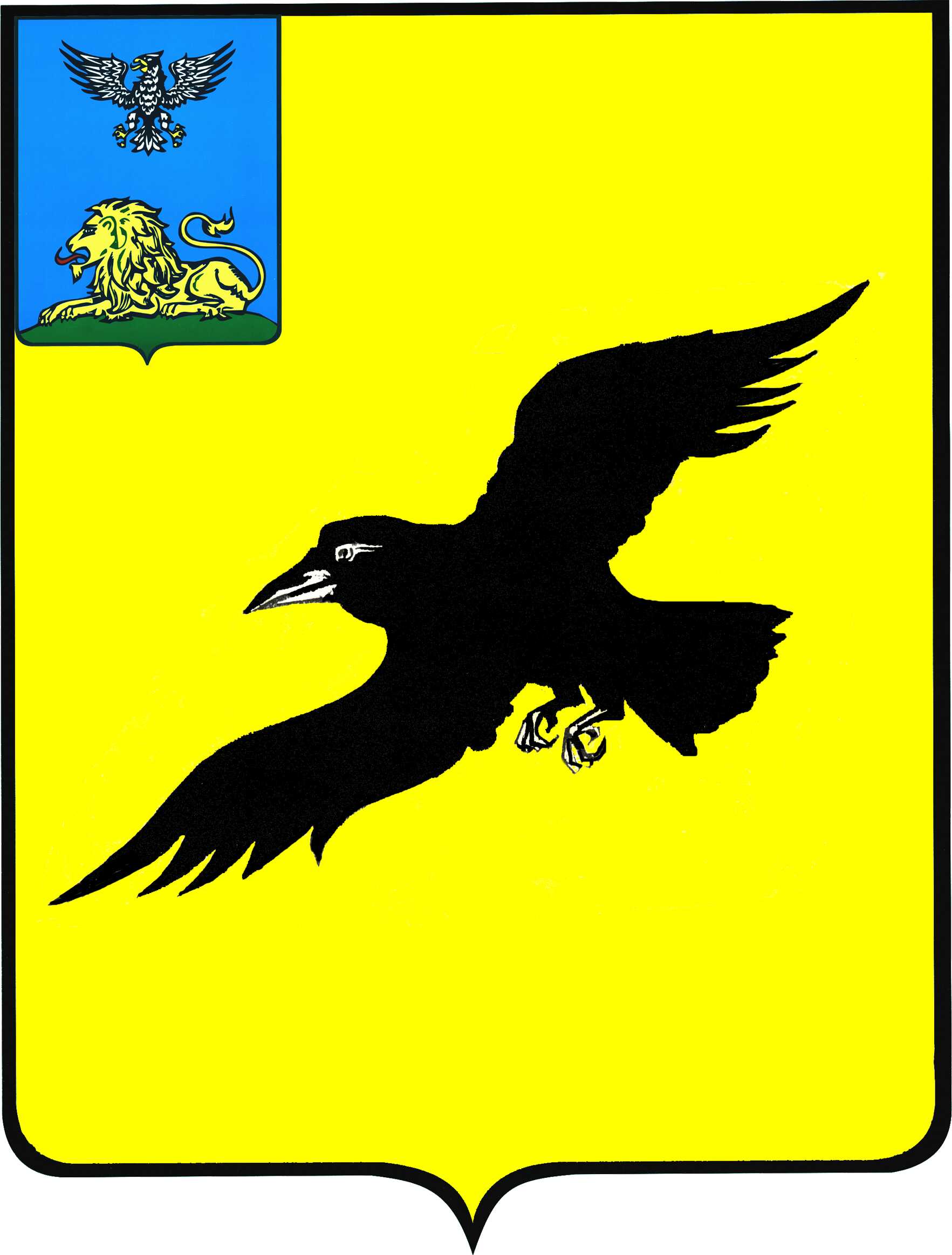 Б е л г о р о д с к а я   о б л а с т ьАДМИНИСТРАЦИЯ ГРАЙВОРОНСКОГО ГОРОДСКОГО ОКРУГАПОСТАНОВЛЕНИЕГрайворон«__25_ »  _ноября_ 2022_ г.								    № __822_В соответствии с постановлением Правительства Белгородской области от 23 января 2017 года № 13-пп «Об утверждении Положения об оплате труда работников государственных (областных) физкультурно-спортивных организаций», в целях упорядочения оплаты труда и обеспечения материального стимулирования работников МБУ «Спортивная школа олимпийского резерва» г. Грайворона постановляю:1.	Утвердить Положение об оплате труда и материальном стимулировании работников муниципального бюджетного учреждения «Спортивная школа олимпийского резерва» г. Грайворона (приложение №1). 2.	Утвердить Положение о распределении стимулирующей части фонда оплаты труда муниципального бюджетного учреждения «Спортивная школа олимпийского резерва» г.Грайворона (приложение №2).3.	Опубликовать настоящее постановление в газете «Родной край»                      и сетевом издании «Родной край 31» (rodkray31.ru), разместить на официальном сайте органов местного самоуправления Грайворонского городского округа (grajvoron-r31.gosweb.gosuslugi.ru).4.	Контроль за исполнением постановления возложить на заместителя главы администрации городского округа – руководителя контрольного управления А.Э. Коноркина.Приложение №1Утвержденпостановлением администрацииГрайворонского городского округаот «_25_»_ноября_2022 года №_822_ПОЛОЖЕНИЕ об оплате труда и материальном стимулировании работников муниципального бюджетного учреждения «Спортивная школа олимпийского резерва» г. Грайворона1. Общие положения1.1.	Настоящее Положение разработано в соответствии с Трудовым кодексом Российской Федерации, постановлением Правительства Белгородской области от 23 января 2017 года № 13-пп «Об утверждении Положения 
об оплате труда работников государственных (областных) физкультурно-спортивных организаций» и другими нормативно - правовыми актами.1.2.	Настоящее Положение устанавливает систему, порядок, условия установления и размеры оплаты труда работников МБУ «Спортивная школа олимпийского резерва» г.Грайворона (далее – организация), за счет всех источников финансирования: субсидии на выполнение муниципального задания и средств от приносящей доход деятельности.1.3.	Настоящее Положение распространяется на оплату труда всех работников МБУ «Спортивная школа олимпийского резерва» г.Грайворона.1.4.	Для целей настоящего Положения используются следующие основные понятия и определения:-	занимающиеся – физические лица, проходящие спортивную подготовку и выступающие на спортивных соревнованиях (далее – спортсмены);-	базовый должностной оклад – минимальный оклад работника 
без учета гарантированных надбавок (доплат), выплат стимулирующего 
и компенсационного характера;-	гарантированные надбавки – надбавки, устанавливаемые к базовому должностному окладу за специфику работы;-	выплаты компенсационного характера – выплаты работникам, занятых на тяжелых работах, работах с вредными и (или) опасными условиями труда, в условиях, отклоняющихся от нормальных (при выполнении работ различной квалификации, совмещении профессий (должностей), сверхурочной работе, работе в ночное время, вечернее время и при выполнении работ 
в других условиях, отклоняющихся от нормальных);-	выплаты стимулирующего характера – выплаты, устанавливаемые работникам с целью повышения материального стимулирования высокопрофессионального труда и поощрения за индивидуальные результаты работы.1.5.	Для обеспечения качественного оказания муниципальных услуг (выполнения работ) трудовые отношения с работниками МБУ «Спортивная школа олимпийского резерва» г.Грайворона оформляются по трудовому договору, основанному на принципах «эффективного контракта».2. Система оплаты труда2.1.	В МБУ «Спортивная школа олимпийского резерва» г.Грайворона системы оплаты труда работников устанавливаются коллективным договором, соглашениями, локальными нормативными актами организации в соответствии с законодательством Российской Федерации, Белгородской области, настоящим Положением с учетом мнения представительного органа работников организации. Оплата труда работников организации в части установления базовых должностных окладов, гарантированных надбавок, доплат, выплат компенсационного и стимулирующего характера регулируется непосредственно организацией в соответствии с законодательством Российской Федерации, Белгородской области и настоящим Положением. Оплата труда работников организаций осуществляется за счет средств местного бюджета (субсидий) на финансовое обеспечение выполнения муниципального задания и средств, полученных организацией от приносящей доход деятельности. 2.2.	Месячная заработная плата работников организации выплачивается за выполнение ими функциональных обязанностей (работ), предусмотренных трудовым договором. Размер месячной заработной платы работника состоит из базового должностного оклада по занимаемой должности, гарантированных надбавок, повышающего коэффициента 
к базовому должностному окладу, а также выплат компенсационного 
и стимулирующего характера.2.3.	Месячная заработная плата работника организации, полностью отработавшего норму рабочего времени за месяц и выполнившего трудовые (должностные) обязанности, не может быть ниже минимального размера оплаты труда, установленного федеральным законодательством.2.4.	Заработная плата работников организации рассчитывается 
по следующей формуле: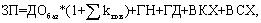 где:ЗП - общий размер заработной платы работника организации;ДОбаз - базовый должностной оклад;kпов - повышающий коэффициент к базовому должностному окладу;ГН - гарантированные надбавки;ГД - гарантированные доплаты;ВКХ - выплаты компенсационного характера;ВСХ - выплаты стимулирующего характера.2.5.	Оплата труда работников организации, занятых по совместительству, а также на условиях неполного рабочего времени, производится пропорционально отработанному времени. Определение размеров заработной платы по основной должности, а также по должности, занимаемой в порядке совместительства, производится раздельно по каждой из должностей.2.6.	Заработная плата руководителя организации не может превышать 
5 размеров средней заработной платы работников организации, определяемой ежегодно по состоянию на 01 января.2.7.	Фонд оплаты труда работников организации формируется 
на календарный год исходя из объема доведенных лимитов бюджетных обязательств муниципального бюджета и планируемого объёма поступлений 
от приносящей доход деятельности.2.8.	Фонд оплаты труда работников организации формируется из базовой и стимулирующей части и рассчитывается по формуле:ФОТо=ФОТб+ФОТст,где:ФОТо - фонд оплаты труда организации;ФОТб - базовая часть фонда оплаты труда организации;ФОТст - стимулирующая часть фонда оплаты труда организации.Базовая часть фонда оплаты труда организации обеспечивает гарантированную часть заработной платы работников и состоит из:-	базовых должностных окладов работников организации по штатным единицам (с учетом оплаты труда за одного занимающегося);-	повышающих коэффициентов к базовому должностному окладу;-	гарантированных надбавок;-	гарантированных доплат;-	выплат компенсационного характера.Стимулирующая часть фонда оплаты труда направлена на усиление материальной заинтересованности работников организации в своевременном 
и добросовестном исполнении своих должностных обязанностей, применении современных и инновационных технологий в работе, участии в проектной (экспериментальной) деятельности, повышении качества тренировочного процесса и достижении высоких спортивных результатов, развитии творческой активности и инициативности.2.9.	Ежегодно директор организации формирует и утверждает штатное расписание организации в пределах базовой части фонда оплаты труда.2.10.	Ежегодно на начало календарного года и начало тренировочного (спортивного) сезона директор организации утверждает тарификационные списки работников, согласованные с учредителем организации, с учетом мнения представительного органа работников организации.Количественный расчет кадровой потребности организации, осуществляющей спортивную подготовку, осуществляется на основе тарификационных списков работников. В планово-расчетные показатели включается количество лиц, осуществляющих спортивную подготовку, а также режим эксплуатации спортивных сооружений, на которых осуществляется реализация программ спортивной подготовки (в случае, если они находятся 
в собственности организации или переданы ей на праве оперативного управления). Тарифицирование специалистов, участвующих в реализации программ спортивной подготовки с несколькими группами занимающихся, в том числе 
и одновременно, осуществляется с применением нескольких методов 
по каждой группе занимающихся (бригадный, подушевой, групповой). 
При этом не допускается применение нескольких методов одновременно 
к тарифицированию работы специалистов с одной и той же группой занимающихся, закрепленных за специалистом соответствующим распорядительным актом организации (приказом директора). Тарифицирование работников составляется ежегодно не позднее, чем за две недели до начала тренировочного (спортивного) года и по состоянию на 01 января. Предельная штатная численность тренерского состава определяется 
на основании сводного плана комплектования организации, осуществляющей спортивную подготовку, сформированного на основе планов комплектования по каждому виду спорта отдельно по согласованию с учредителем. 
При этом учитывается количество тренировочных групп и количество часов, предусмотренных реализуемыми программами спортивной подготовки. При расчете тренировочных часов на проведение занятий, начиная 
с групп начальной подготовки, следует предусматривать дополнительное количество часов (в пределах общей нормы часов, предусмотренных 
на реализацию соответствующей программы) для привлечения кроме основного тренера и тренера по общей физической подготовке хореографа 
и (или) других необходимых специалистов в соответствии с обоснованием 
и расчетами на основе утвержденной программы спортивной подготовки. Основанием для привлечения нескольких специалистов для одновременной работы с группой спортсменов являются утвержденные федеральные стандарты спортивной подготовки (по видам спорта). При этом оплата труда данных специалистов, работающих одновременно с одной или несколькими группами спортивной подготовки (или индивидуально со спортсменами), осуществляется в порядке, предусмотренном коллективным договором или другим локальным актом организации. Для проведения тренировочных занятий на этапах спортивной подготовки в случаях, предусмотренных федеральными стандартами спортивной подготовки (по видам спорта), кроме основного тренера допускается привлечение дополнительно второго тренера при условии 
их одновременной работы с лицами, проходящими спортивную подготовку. Утвержденный сводный план комплектования, согласованный с органом, осуществляющим функции и полномочия учредителя, является основанием 
для расчета муниципального задания организации, осуществляющей спортивную подготовку. При комплектовании групп на тренировочный сезон для решения вопроса о предоставлении лицам, проходящим спортивную подготовку и не выполнившим предъявляемые программой спортивной подготовки по виду спорта требования, возможности продолжить спортивную подготовку на том же этапе спортивной подготовки учреждение обязано предоставить органу, осуществляющему функции и полномочия учредителя, заявку с документальным обоснованием необходимости предоставления данной возможности. 2.11.	Выплата заработной платы в организации осуществляется 
в денежной форме в рублях, путем перечисления денежных средств 
на лицевой счет работника (открытого в кредитной организации) 10 числа каждого месяца, следующего за отчетным. Заработная плата за первую половину месяца выплачивается 25 числа текущего месяца при наличии денежных средств на лицевом счете организации.3. Нормы рабочего времени и тренировочной нагрузки в организации3.1.	Продолжительность рабочего времени для тренеров, осуществляющих спортивную подготовку, устанавливается исходя 
из продолжительности рабочего времени - 40 часов в неделю.Тренерам, осуществляющим спортивную подготовку, устанавливается ставка заработной платы за норму часов непосредственно тренерской работы 
24 часа в неделю. За тренерскую работу, выполняемую работником с его письменного согласия ниже установленной нормы часов за ставку заработной платы, оплата труда производится пропорционально фактически определенному объему выполненной тренерской работы. Объем тренерской нагрузки работников определяется ежегодно и по мере необходимости на начало тренировочного (спортивного) года 
и устанавливается распорядительным актом организации. Объем тренерской нагрузки, установленный работнику, оговаривается 
в трудовом договоре (дополнительном соглашении к трудовому договору).3.2.	В рабочее время тренеров, осуществляющих спортивную подготовку, включается тренерская работа, индивидуальная работа 
с занимающимися, научная, творческая и исследовательская работа, а также другая работа, предусмотренная должностными обязанностями 
и (или) индивидуальным планом, - методическая, подготовительная, организационная, диагностическая, работа по ведению мониторинга, работа, предусмотренная планами физкультурно-оздоровительных, спортивных, творческих и иных мероприятий, проводимых с занимающимися, участие 
в работе коллегиальных органов управления организацией.Соотношение тренерской и другой работы в пределах рабочей недели 
или тренировочного периода (спортивного сезона) определяется с учетом количества часов по тренировочному плану, специальности и квалификации работника.3.3.	Продолжительность рабочего времени при работе тренеров 
по совместительству не должна превышать 4 часов в день. В дни, когда 
по основному месту работы тренер свободен от исполнения трудовых обязанностей, он может работать по совместительству полный рабочий день (смену). В течение одного месяца продолжительность рабочего времени 
при работе по совместительству не должна превышать половины месячной нормы рабочего времени, установленной для соответствующей категории работников.3.4.	Тренерам и иным специалистам рекомендуется устанавливать стимулирующие выплаты по результатам прохождения независимой оценки квалификации и получения соответствующего свидетельства.3.5.	Тренеру при трудоустройстве в физкультурно-спортивную организацию, где он проходил спортивную подготовку в качестве спортсмена на этапах спортивной подготовки, устанавливается стимулирующая выплата 
к ставке заработной платы. Размер выплаты, условия, сроки ее осуществления устанавливаются локальным нормативным правовым актом физкультурно-спортивной организации с учетом мнения представительного органа работников организации. 3.6.	Тренерам, осуществляющим наставничество над тренерами, 
при первичном трудоустройстве по профильной специальности в организации, осуществляющие спортивную подготовку, устанавливаются стимулирующие выплаты к ставке заработной платы. Размер выплаты, условия, сроки 
ее осуществления устанавливаются локальным нормативным правовым актом физкультурно-спортивной организации с учетом мнения представительного органа работников организации. 3.7.	Тренерам и иным специалистам, участвующим в реализации Всероссийского физкультурно-спортивного комплекса «Готов к труду 
и обороне» (далее - ГТО) в рабочее время и освобожденным от основной работы на период проведения ГТО, устанавливаются стимулирующие выплаты к ставке заработной платы, окладу (должностному окладу). Размер выплаты, условия, сроки ее осуществления устанавливаются приказом директора исходя из финансовых возможностей организации.4. Размеры, порядок и условия установления базовых должностных окладов, особенности регулирования труда работников организаций4.1.	Размеры базовых должностных окладов работников организаций устанавливаются на основе требований к профессиональной подготовке 
и к уровню квалификации, которые необходимы для осуществления соответствующей профессиональной деятельности, с учетом сложности 
и объема выполняемой работы.4.2.	Размеры базовых должностных окладов работников организации устанавливаются в виде фиксированной суммы приказом директора организации в соответствии с постановлением Правительства Белгородской области от 23 января 2017 года № 13-пп «Об утверждении Положения 
об оплате труда работников государственных (областных) физкультурно-спортивных организаций», на основании приложения к настоящему Положению, в отношении директора организации – распоряжением учредителя.4.3.	Размеры базовых должностных окладов подлежат индексации 
в соответствии с нормативными правовыми актами Российской Федерации 
и Белгородской области.4.4.	Базовые должностные оклады работников организаций устанавливаются в зависимости от профессиональной группы по занимаемой должности, уровня образования и присвоенной квалификационной категории 
в соответствии с установленным порядком присвоения квалификационных категорий работникам физкультурно-спортивных организаций. 4.5.	Ответственность за своевременное и правильное установление размеров базовых должностных окладов работников организации несет директор организации4.6.	Повышающие коэффициенты устанавливаются к базовому окладу.При наличии у работника нескольких оснований для установления повышающего коэффициента указанные коэффициенты суммируются.Применение всех повышающих коэффициентов к должностным окладам, ставкам заработной платы работников не образуют новый должностной оклад.Применение повышающего коэффициента не учитывается 
при определении размера гарантированных надбавок, выплат компенсационного и стимулирующего характера.4.7.	Повышающие коэффициенты подразделяются на следующие виды:-	коэффициент специализации;-	коэффициент квалификации.4.8.	Коэффициент специализации применяется при расчете заработной платы по следующим должностям:-	директор;-	заместитель директора;-	главный бухгалтер;-	методист;-	тренер и других специалистов, непосредственно принимающих участие в тренировочном процессе.Коэффициент специализации устанавливается в размере 0,15 
и применяется в:-	организациях, включенных в Перечень организаций, использующих наименование «Олимпийский»;-	организациях, осуществляющих спортивную подготовку 
и использующих в своем наименовании название «Центр спортивной подготовки»;-	специализированных отделениях организаций, не включенных 
в Перечень организаций, использующих наименование «Олимпийский».4.9.	Повышающий коэффициент квалификации к должностному окладу, ставке заработной платы работника устанавливается с учетом уровня 
его профессиональной подготовки, компетентности и квалификации.Повышающий коэффициент квалификации применяется только 
для работников, осуществляющих спортивную подготовку, по должностям:-	тренер;-	спортсмен-инструктор.Размер выплат по повышающему коэффициенту к должностному окладу устанавливается директором организации по согласованию 
с учредителем организации, и действует в течение соответствующего календарного года.Размеры коэффициента квалификации тренеров приведены 
в таблице №1.Таблица № 1. Размеры коэффициента квалификации тренеровКоэффициент квалификации по должности спортсмен-инструктор устанавливается в зависимости от наличия спортивного разряда (спортивного звания), размеры которых приведены в таблице №2.Таблица № 2. Размеры коэффициента квалификации для должности спортсмен-инструкторПовышающие коэффициенты квалификации устанавливается работникам при наличии средств в организации на соответствующий календарный год.4.10.	Для тренеров и инструкторов-методистов устанавливаются: вторая, первая и высшая квалификационные категории.4.11. При расчете должностного оклада по должности тренер применяется подушевой метод.При подушевом методе расчета должностной оклад рассчитывается 
по формуле: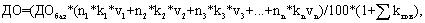 где:ДО - должностной оклад с учетом объема фактической тренерской нагрузки и повышающих коэффициентов;ДОбаз - базовый должностной оклад;сумма повышающих коэффициентов, указанных в подпункте 4.5.2 настоящего Положения.n1 n2, ... nn - количество занимающихся, зачисленных по каждому этапу (периоду) подготовки;k1 k2, ... kn - расчетные нормативы за подготовку одного занимающегося по каждому этапу (периоду) подготовки;vi, v2, ... vn - коэффициенты участия тренера в реализации тренировочного плана.При расчете должностного оклада коэффициент участия применяется только в случае, если тренер осуществляет работу с группой в меньшем объеме, чем установленный программой объем работы на определенном этапе (периоде) подготовки. Данный коэффициент рассчитывается по следующей формуле: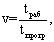 где:v - коэффициент участия тренера в реализации тренировочного плана;tраб - установленный работнику объем работы с группами по каждому этапу (периоду) подготовки;tпрогр - объем работы с группами, установленный по программе 
на определенном этапе (периоде) подготовки.4.12.	Расчетные нормативы за подготовку одного занимающегося приведены в таблице №3.Таблица №3. Размеры расчетных нормативов за подготовку одного занимающегосяПримечание к таблице № 3:Виды спорта распределяются по группам в следующем порядке:-	к I группе видов спорта относятся все олимпийские виды спорта, кроме игровых видов спорта;-	ко II группе относятся олимпийские игровые виды спорта, а также неолимпийские виды спорта, получившие признание Международного олимпийского комитета (имеющие соответствующую классификацию 
во Всероссийском реестре видов спорта);-	к III группе относятся все виды спорта, включенные 
во Всероссийский реестр видов спорта.4.13.	На спортивно-оздоровительном этапе проведение занятий физкультурно-спортивной направленности по месту проживания граждан 
и этапе начальной подготовки (период до 1 года) расчет должностного оклада также может производиться в зависимости от объема недельной тренировочной нагрузки. При почасовом методе расчет должностного оклада производится по формуле: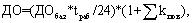 где:ДО - должностной оклад;ДОбаз - базовый должностной оклад;tраб - количество часов в неделю, проводимых тренером тренировочных занятий согласно утвержденному в организации расписанию тренировочных занятий;(-) сумма повышающих коэффициентов, указанных 
в подпункте 4.5.2 настоящего Положения.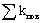 Почасовой метод расчета должностного оклада устанавливается приказом директора организации по согласованию с учредителем.Расчетный норматив за подготовку одного занимающегося 
на спортивно-оздоровительном этапе повышается на 0,5 процента за каждые 
2 года работы тренера с группой.4.14.	В организации реализуются программы спортивной подготовки.Возраст лиц, поступающих, а также уже занимающихся в организации, наполняемость спортивных групп и режим спортивной подготовки определяются федеральными стандартами спортивной подготовки.4.15.	В случаях отсутствия федеральных стандартов спортивной подготовки для определения наполняемости групп и определения максимального объема тренировочной нагрузки рекомендуется руководствоваться таблицей №4.Таблица № 4. Рекомендации по наполняемости групп и определению максимального объема недельной тренировочной нагрузки на каждом этапе спортивной подготовкиПримечание к таблице № 4:1.	В командных игровых видах спорта максимальный состав группы определяется на основании правил проведения официальных спортивных соревнований и в соответствии с заявочным листом для участия в них.2.	Допускается проведение тренировочных занятий одновременно 
с занимающимися из разных групп.При этом необходимо соблюдать все перечисленные ниже условия:-	разница в уровне подготовки занимающихся не превышает двух спортивных разрядов и (или) спортивных званий;-	не превышена единовременная пропускная способность спортивного сооружения;-	не превышен максимальный количественный состав объединенной группы, рассчитываемый в соответствии с пунктом 3 к таблице №4.3.	При проведении занятий с занимающимися из различных групп максимальный количественный состав определяется по группе, имеющей меньший показатель в графе 5 таблицы № 4.4.	В группах спортивно-оздоровительного этапа проведения занятий физкультурно-спортивной направленности по месту проживания граждан 
с целью большего охвата занимающихся максимальный объем тренировочной нагрузки на группу в неделю может быть снижен, но не более 
чем на 10 процентов от годового объема и не более чем на 2 часа в неделю 
с возможностью увеличения в каникулярный период, но не более 
чем на 25 процентов от годового тренировочного объема.5.	Кроме основного тренера к проведению тренировочных занятий могут привлекаться тренеры по смежным видам спорта (акробатике, хореографии, общей физической подготовке и др.) при условии их одновременной работы 
с занимающимися. Порядок их привлечения и оплаты труда определяется приказом директора по согласованию с учредителем.6.	Тарифицирование работников осуществляется ежегодно на основании плана комплектования групп по видам спорта, но не позднее, чем за две недели до начала тренировочного (спортивного) сезона.7.	В отдельных случаях при заключении трудового договора с тренером высокой квалификации для подготовки спортсмена (спортсменов) высокого класса допускается установление оплаты труда тренера в «твердой» денежной сумме, размер которой и условия труда согласовываются с учредителем организации.5. Порядок отнесения организаций к группам по оплате труда руководителей5.1.	Организация относятся к группе по оплате труда руководителей 
по объёмным показателям, характеризующих масштаб руководства организацией, но не ниже II группы.5.2.	Отнесение организации к одной из четырех групп по оплате труда руководителей производится по сумме баллов оценки сложности руководства организацией по показателям, представленным в таблице № 5 в соответствии 
с постановлением Правительства Белгородской области от 23 января 2017 года № 13-пп «Об утверждении Положения об оплате труда работников государственных (областных) физкультурно-спортивных организаций».Таблица № 5. Показатели отнесения организации к группе по оплате   труда руководителей5.3.	При установлении группы по оплате труда руководящих работников контингент занимающихся организации определяется по списочному составу постоянно занимающихся на 01 января текущего года. При этом в списочном составе занимающиеся в нескольких видах спорта учитываются один раз.5.4.	Группа по оплате труда руководителей организации устанавливается не чаще одного раза в год приказом учредителя.5.5.	Установление объемных показателей для отнесения организации 
к одной из четырех групп по оплате труда руководителей, открытие (сохранение) групп совершенствования спортивного мастерства и высшего спортивного мастерства подлежит обязательному согласованию с органом, осуществляющим функции и полномочия учредителя. 5.6.	Группа по оплате труда для руководящих работников организации устанавливается в зависимости от суммы набранных баллов согласно 
таблице № 6.Таблица № 6. Группы по оплате труда директора организации5.7.	Должностные оклады руководящих работников организации устанавливаются в зависимости от группы по оплате труда руководителей 
с учетом требований к квалификации согласно таблице № 7.Таблица № 7. Должностные оклады руководящих работников организацийПримечания к таблице № 7:Должностной оклад руководителей и специалистов спортсооружений, являющихся структурными подразделениями областных организаций, отнесенных к группам по оплате труда ниже IV группы, снижается 
на 10 процентов за каждую.Должностные оклады заместителей руководителей, главных экономистов организаций могут устанавливаться на 10 - 30 процентов ниже должностных окладов руководителей этих организаций. Должностные оклады заместителей руководителей структурных подразделений, заместителей главных экономистов могут устанавливаться на 10 - 30 процентов ниже должностных окладов их непосредственных руководителей.Должностные оклады руководителей, заместителей руководителей организаций, осуществляющих деятельность по содержанию, эксплуатации, материально-техническому обеспечению и обслуживанию многофункциональных спортивных комплексов вместимостью не менее 
7 500 зрительских мест, устанавливаются в соответствии с высшей квалификационной категорией.	6. Размеры, порядок и условия установления работникамгарантированных надбавок6.1.	Гарантированные надбавки устанавливаются работникам организации за специфику работы в соответствующей организации в процентах от базового должностного оклада (тренерам - с учетом тренировочной нагрузки).6.2.	Гарантированные надбавки подразделяются на следующие виды:6.2.1.	За внедрение Всероссийского физкультурно-спортивного комплекса «Готов к труду и обороне» (ГТО) (далее - комплекс ГТО).Гарантированная надбавка устанавливается руководителям, заместителям руководителя, инструкторам-методистам, специалистам и другим работникам организаций, на которых возложена функция внедрения комплекса ГТО, 
в размере от 50 до 100 процентов.6.2.2.	Гарантированная надбавка молодому специалисту.Молодому специалисту устанавливается гарантированная надбавка 
в размере 30 процентов базового должностного оклада. Статус молодого специалиста определяется как совокупность прав 
и обязанностей, возникающих у выпускника образовательной организации 
со дня заключения трудового договора с работодателем.Под молодым специалистом понимается гражданин Российской Федерации в возрасте до 35 лет включительно, завершивший обучение 
по основным профессиональным образовательным программам 
и (или) по программам профессионального обучения, впервые устраивающийся на работу в соответствии с полученной квалификацией в государственную (областную) физкультурно-спортивную организацию Белгородской области 
в течение года после получения соответствующего документа об образовании 
и (или) о квалификации. Статус однократно действителен в течение 3 лет с даты заключения 
с сотрудником трудового договора. В случае перевода молодого специалиста из одной организации отрасли 
в другую статус за молодым специалистом сохраняется, и срок его действия 
не прерывается. Статус молодого специалиста однократно продлевается (на период действия причины продления, но не более чем на 3 года, и до возраста, 
не превышающего полных тридцати пяти лет) в случае: -	призыва на военную службу; -	направления на стажировку или обучение с отрывом от производства по основному месту работы; -	направления в очную аспирантуру для подготовки и защиты кандидатской диссертации на срок не более трех лет; -	длительного, более 3 месяцев, нахождения на больничном листе, 
в том числе по причине беременности и родов; -	предоставления отпуска по уходу за ребенком до достижения ребенком возраста трех лет. Статус молодого специалиста до истечения срока его действия утрачивается в случае: -	расторжения трудового договора по инициативе молодого специалиста; -	расторжения трудового договора по инициативе работодателя 
по основаниям, предусмотренным трудовым законодательством Российской Федерации, в частности пунктами 5 - 8, 11, 14 части первой статьи 81 Трудового кодекса Российской Федерации. Для лиц, завершивших обучение по основным профессиональным образовательным программам и (или) по программам профессионального обучения и впервые поступающих на работу по полученной специальности 
в течение одного года со дня окончания образовательной организации, 
в соответствии со статьей 70 Трудового кодекса Российской Федерации испытание при приеме на работу не устанавливается. 7. Размеры, порядок и условия установления работникам выплат компенсационного характера7.1.	Работникам организации могут быть установлены следующие выплаты компенсационного характера: доплаты за работу в условиях, отклоняющихся от нормальных (при совмещении профессий (должностей), сверхурочной работе, работе в ночное время, вечернее время, при расширении зон обслуживания, при увеличении объема работы или исполнении обязанностей временно отсутствующего работника без освобождения 
от работы, определенной трудовым договором, за работу в выходные 
и нерабочие праздничные дни).7.2.	Доплата за совмещение профессий (должностей) устанавливается работнику организации при совмещении им профессий (должностей). Размер доплаты и срок, на который она устанавливается, определяются 
по соглашению сторон трудового договора с учетом содержания 
и (или) объема дополнительной работы.7.3.	Доплата за расширение зон обслуживания устанавливается работнику организации при расширении зон обслуживания. Размер доплаты 
и срок, на который она устанавливается, определяется по соглашению сторон трудового договора с учетом содержания и (или) объема дополнительной работы.7.4.	Доплата за увеличение объема работы или исполнение обязанностей временно отсутствующего работника без освобождения 
от работы, определенной трудовым договором, устанавливается работнику организации в случае увеличения установленного ему объема работы 
или возложения на него обязанностей временно отсутствующего работника без освобождения от работы, определенной трудовым договором. Размер доплаты и срок, на который она устанавливается, определяются 
по соглашению сторон трудового договора с учетом содержания 
и (или) объема дополнительной работы.7.5.	Доплата за работу в ночное время производится работникам организации за каждый час работы в ночное время в размере не менее 
35 процентов от часовой ставки (базового должностного оклада). Ночным считается время с 22 часов вечера до 6 часов утра.7.6.	Доплата за работу в вечернее время производится тренерам 
за каждый час работы в вечернее время в размере до 50 процентов стоимости одного часа рабочего времени, исходя из базового должностного оклада. Расчет доплаты за работу в вечернее время производится по формуле: ЗПвеч = Тфо * ДОбаз / Нрв * Х%,где: ЗПвеч - заработная плата за работу в вечернее время (рублей); Нрв = (40ч / 5д) * количество рабочих дней в текущем месяце; 40ч - количество нормы часов в неделю; 5д - количество рабочих дней в неделю; Тфо - количество фактически отработанных часов в вечернее время в текущем месяце (астрономический час); ДОбаз - базовый должностной оклад (рублей); Нрв - норма рабочего времени в вечернее время в текущем месяце (астрономический час); Х% - процент стоимости одного часа вечернего рабочего времени. Вечерним считается время с 20:00 часов до 22:00 часов. Организация ведет строгий учет работы в вечернее время отдельным табелем учета работы
в вечернее время.7.7.	Доплата за работу в выходные и нерабочие праздничные 
дни производится работникам организации, привлекавшимся к работе 
в выходные и нерабочие праздничные дни.Размер доплаты составляет: работникам, труд которых оплачивается 
по дневным и часовым ставкам, - не менее двойной дневной или часовой ставки; работникам, получающим месячный оклад, - не менее одинарной дневной или часовой ставки сверх оклада, если работа в выходной 
и нерабочий праздничный день производилась в пределах месячной нормы рабочего времени, и не менее двойной часовой или дневной ставки сверх оклада, если работа производилась сверх месячной нормы рабочего времени.По желанию работника, работавшего в выходной или нерабочий праздничный день, ему может быть предоставлен другой день отдыха. В этом случае работа в нерабочий праздничный день оплачивается в одинарном размере, а день отдыха оплате не подлежит.7.8.	Сверхурочной работой является работа, выполняемая работником по инициативе работодателя за пределами установленной для работника продолжительности рабочего времени ежедневной работы (смены), 
а при суммированном учете рабочего времени - сверх нормального числа рабочих часов за учетный период.Сверхурочная работа оплачивается в соответствии со статьей 152 Трудового кодекса Российской Федерации.Конкретный размер оплаты за сверхурочную работу определяется приказом директора или трудовым договором.По желанию работника сверхурочная работа вместо повышенной оплаты может компенсироваться предоставлением дополнительного времени отдыха, но не менее времени, отработанного сверхурочно.8. Размеры, порядок и условия установления работникаморганизаций выплат стимулирующего характера8.1.	Выплаты стимулирующего характера работникам организаций устанавливаются в целях усиления их заинтересованности в повышении качества тренировочного процесса, развитии творческой активности 
и инициативы, поощрения за индивидуальные результаты работы.8.2.	Выплаты стимулирующего характера работникам организации устанавливаются приказом директора в пределах средств стимулирующей части фонда оплаты труда.8.3.	Стимулирующие выплаты директора организации устанавливаются приказом учредителя.8.4.	Стимулирующая часть фонда оплаты труда планируется  в размере от 70 до 150 процентов от базовых должностных окладов работников организации по штатным единицам (с учетом оплаты труда за одного занимающегося) и рассчитывается по формуле: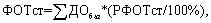 где:- сумма базовых должностных окладов работников организации 
по штатным единицам (с учетом оплаты труда за одного занимающегося);РФОТст - размер стимулирующей части фонда оплаты труда организации, в процентах.8.5.	Порядок, условия предоставления, размер, виды и основания 
для снижения размера выплат стимулирующего характера работникам организации определяются настоящим Положением, а также Положением 
о распределении стимулирующей части фонда оплаты труда организации, принятым с учетом мнения представительного органа работников организации, утвержденным в установленном порядке руководителем организации 
и согласованным с органом, осуществляющим функции и полномочия учредителя организации, иными локальными актами организации 
и (или) коллективным договором.8.6.	Выплаты стимулирующего характера подразделяются 
на следующие виды.8.6.1.	За опыт и достижения работникам, имеющим государственные 
и ведомственные звания и награды:-	за почетное звание «Заслуженный работник физической культуры Российской Федерации», за государственные награды, включая почетные звания Российской Федерации и СССР, почетные спортивные звания «Заслуженный тренер России», «Заслуженный мастер спорта России», «Заслуженный мастер спорта СССР»;-	за почетный знак «За заслуги в развитии физической культуры 
и спорта»;-	за спортивные звания «Мастер спорта России международного класса», «Гроссмейстер России», «Мастер спорта СССР международного класса», «Гроссмейстер СССР», за почетный знак «Отличник физической культуры 
и спорта»;-	за Почетную грамоту, Благодарность Министерства спорта Российской Федерации и иные ведомственные награды.Конкретный размер выплат устанавливается приказом директора исходя из финансовых возможностей организации.8.6.2.	Доплата за стаж работы.Доплата за непрерывный стаж работы в организации устанавливается 
в процентах от базового должностного оклада в следующих размерах:- при стаже от 1 до 5 лет - 5 процентов;- при стаже от 5 до 10 лет - 10 процентов;- при стаже от 10 до 15 лет - 15 процентов;- при стаже свыше 15 лет - 20 процентов.В случае если сотрудник был уволен в порядке перевода, 
при определении стажа в новой организации стаж на предшествующем месте работы для назначения данной выплаты сохраняется.В непрерывный стаж работы для установления доплаты за стаж работы включаются периоды работы в муниципальных и государственных (областных) физкультурно-спортивных организациях Белгородской области.8.6.3.	Выплата стимулирующего характера за результаты труда.Выплата стимулирующего характера за результаты труда производится 
с учетом специфики, объема, качества и эффективности выполняемых работ 
на основе критериев оценки результативности профессиональной деятельности.Критериями оценки результатов труда (видами выплат) являются:-	качественное выполнение обязанностей, предусмотренных должностной инструкцией;-	соблюдение трудовой дисциплины, устава и других локальных актов организации;-	своевременное выполнение поручений директора, в том числе особо важных.Размеры выплат за результаты труда в зависимости от занимаемой должности устанавливаются согласно таблице № 9.Таблица №9. Размеры выплат за результаты трудаРазмер и сроки выплат, указанных в таблице № 9, устанавливаются приказом директора организации.Размер и сроки выплат, указанных в таблице № 9 в отношении директора, устанавливаются приказом учредителя.8.6.4.	Выплата стимулирующего характера за результативное участие 
в подготовке спортсмена (команды).Стимулирующие выплаты работникам организации за подготовку 
и (или) участие в подготовке спортсмена высокого класса как занимающегося 
в данной организации, так и ранее проходившего подготовку либо переданного для дальнейшего прохождения в другую организацию устанавливаются 
в процентах от должностного оклада по соответствующей должности.Распределение стимулирующих выплат работникам организации 
за подготовку и (или) участие в подготовке спортсмена высокого класса производится с учетом мнения представительного органа работников организации.Стимулирующие выплаты работникам за результативное участие 
в подготовке спортсмена (команды) устанавливаются:- тренерам;- директору;- заместителю директора.Размеры стимулирующей выплаты работникам за результативное участие в подготовке приведены в таблице № 10.Таблица № 10. Размеры стимулирующей выплаты работникам 
за результативное участие в подготовке спортсмена (команды)8.6.5.	За сложность и напряжённость согласно критериев указанных 
в Положении о распределении стимулирующей части фонда оплаты труда муниципального бюджетного учреждения «Спортивная школа олимпийского резерва» г.Грайворона.8.7.	Стимулирующие выплаты устанавливаются:-	основному тренеру в соответствии с графой 4 таблицы №10;-	спортсмену, спортсмену-инструктору в соответствии с графой 4 таблицы № 10;-	второму тренеру в соответствии с графой 5 таблицы №10;-	руководителям организации и специалистам в соответствии с графой 6 таблицы №10.8.8.	Стимулирующая выплата к должностному окладу, ставке заработной платы работника за подготовку и (или) участие в подготовке спортсмена высокого класса устанавливается по наивысшему статусу официальных спортивных соревнований на основании протоколов или выписки из протоколов спортивных соревнований, а срок ее действия - с момента показанного спортсменом спортивного результата или с начала квартала, (финансового) года (соответственно, сдвигая срок действия) в течение одного календарного года, а по международным спортивным соревнованиям - 
до проведения следующих международных спортивных соревнований данного статуса (за исключением случаев их проведения в том же календарном году, 
в котором показан спортивный результат).Момент, с которого начинает выплачиваться стимулирующая выплата 
за подготовку и (или) участие в подготовке спортсмена высокого класса, устанавливается приказом директора.8.9.	Тренерам, осуществляющим спортивную подготовку, устанавливаются стимулирующие выплаты в соответствии с требованиями 
к результатам реализации программ спортивной подготовки на каждом 
из этапов спортивной подготовки, определенными в федеральных стандартах спортивной подготовки по видам спорта. Тренерам, осуществляющим спортивную подготовку на начальном 
и тренировочном этапе, при первичном трудоустройстве по профильной специальности в организации, осуществляющие спортивную подготовку, 
в течение первых 4 лет устанавливается стимулирующая выплата к окладу (должностному окладу) в размере до 50 процентов. Размер, условия и порядок назначения стимулирующей выплаты определяются локальным актом учреждения с учетом мнения представительного органа работников. В годовом фонде оплаты труда организации формируются средства 
на стимулирующие выплаты за результативное участие в подготовке спортсмена высокого класса, за переход спортсмена на более высокий этап спортивной подготовки, в том числе в иную организацию, осуществляющую подготовку спортивного резерва для спортивных сборных команд Российской Федерации, интенсивность и высокие результаты работы и достижения работников в сфере физической культуры и спорта. Указанные средства предусматриваются в объеме до 20 процентов от фонда оплаты труда. 8.10.	Если в период действия установленной стимулирующей выплаты 
к окладу (должностному окладу), ставке заработной платы работника спортсмен улучшил спортивный результат, размер стимулирующей выплаты соответственно увеличивается и устанавливается новое исчисление срока 
его действия.8.11.	Если в период действия установленной стимулирующей выплаты 
к окладу (должностному окладу), ставке заработной платы работника спортсмен показал спортивный результат ниже уровнем, то стимулирующая выплата по данному результату устанавливается по окончании действующей, 
а срок ее действия определяется по следующей формуле:Ссв2 = С(*) - Ссв1(о), где:Ссв2 - устанавливаемый срок действия стимулирующей выплаты 
по занятому результату ниже уровнем в период действия установленной стимулирующей выплаты;С(*) - срок действия стимулирующей выплаты по занятому результату ниже уровнем (один календарный год, а по международным спортивным соревнованиям - до проведения следующих международных спортивных соревнований данного статуса);Ссв1(о) - оставшийся срок действия установленной стимулирующей выплаты.8.12.	По неолимпийским видам спорта, включенным во Всероссийский реестр видов спорта, стимулирующие выплаты устанавливаются согласно таблице №10 с понижающим коэффициентом от 0,5 до 0,75. Таким образом, размер стимулирующей выплаты, определенный в соответствии с таблицей 
№10, умножается на понижающий коэффициент. Размер понижающего коэффициента устанавливается приказом директора.8.13.	Тренерам, осуществляющим спортивную подготовку, могут устанавливаться стимулирующие выплаты за переход спортсмена на более высокий этап спортивной подготовки (с этапа начальной подготовки 
на тренировочный этап, с тренировочного этапа на этап совершенствования спортивного мастерства, с этапа совершенствования спортивного мастерства 
на этап высшего спортивного мастерства), в том числе в иную организацию, осуществляющую подготовку спортивного резерва для спортивных сборных команд Российской Федерации. Стимулирующие выплаты устанавливаются 
в течение 4 последующих лет с момента передачи спортсмена при ежегодном подтверждении или улучшении спортсменом его спортивного результата. Размер, условия и порядок назначения стимулирующей выплаты определяются локальным актом учреждения с учетом мнения представительного органа работников. 8.14.	Если спортсмен перешел к другому тренеру и показал более высокий результат (в случае если тренеры работают в разных организациях), то первому тренеру, проработавшему со спортсменом 3 года и более, устанавливается стимулирующая выплата в полном объеме в соответствии 
с таблицей №10.Стимулирующие выплаты устанавливаются в течение последующих четырех лет со дня официальной передачи спортсмена.8.15.	Если тренер, передавший спортсмена, и последний тренер работают в одной организации, размер стимулирующей выплаты делится между тренерами. Размеры (пропорции) стимулирующей выплаты в данном случае определяются приказом директора.8.16.	Если подготовка занимающегося осуществляется с применением бригадного метода работы, стимулирующая выплата, установленная 
в соответствии с графой 4 таблицы №10, распределяется между членами бригады (тренерами) на основании соответствующего положения о бригадном методе работы.8.17.	Стимулирующие выплаты тренеру за участие спортсменов 
в составе команды устанавливаются согласно доле участия спортсменов 
в команде. Доля участия определяется путем деления количества спортсменов данного тренера на общее количество членов команды.8.18.	По результатам участия в межрегиональных и всероссийских соревнованиях в единоборствах стимулирующие выплаты устанавливаются 
с учетом следующих требований: приняли участие не менее 5 субъектов страны, не менее 6 участников в весе, проведено спортсменом не менее 
3 поединков. 8.19. По результатам участия в соревнованиях регионального уровня стимулирующие выплаты устанавливаются с учетом следующих требований:-	в индивидуальных, личных видах спорта приняли участие не менее 
6 участников в дисциплине не менее чем из 4 муниципальных образований области;-	в командных, командных игровых видах спорта приняли участие 
не менее 4 команд не менее чем из 3 муниципальных образований Белгородской области.8.20.	Стимулирующие выплаты могут быть уменьшены с учетом особенностей вида спорта, специфики упражнений, весовых категорий, уровня результатов выступлений и конкретного вклада каждого тренера.8.21.	Стимулирующие выплаты тренеру устанавливаются при условии предшествующей работы спортсмена под его руководством не менее 2 лет. 
В случае работы тренера менее 2 лет со спортсменом стимулирующая выплата устанавливается в соответствии с графой 5 таблицы №10.8.22.	Работникам организации, реализующим экспериментальные 
и инновационные проекты в сфере физической культуры и спорта, могут устанавливаться стимулирующие выплаты к ставке заработной платы, окладу (должностному окладу).Размер, условия и порядок назначения стимулирующей выплаты определяются приказом директора исходя из финансовых возможностей организации.8.23.	К ставкам заработной платы тренеров этапа начальной подготовки (НП) и тренировочного этапа (ТЭ), устанавливается стимулирующая выплата 
за сохранность контингента, сохранение здоровья лиц, проходящих спортивную подготовку.Размер, условия и порядок назначения стимулирующей выплаты определяются приказом директора исходя из финансовых возможностей организации.9. Порядок и условия премирования работников организаций9.1.	В целях поощрения работников за выполненную работу сотрудникам организации могут быть установлены премии за счет стимулирующего фонда и средств, полученных от приносящей доход деятельности.В организации могут быть установлены следующие виды премий:-	премия по итогам работы за период (месяц, квартал, год);-	премия за качество выполняемых работ;-	премия за выполнение особо важных и срочных работ;-	премия за интенсивность и высокие результаты работы;-	премия за участие в инновационной (экспериментальной, проектной) деятельности; -	премия за знаки отличия комплекса ГТО (за золотой знак отличия, серебряный знак отличия) 9.2.	Премия по итогам работы за период (месяц, квартал, полугодие, год) выплачивается с целью поощрения работников за общие результаты труда по итогам работы.При премировании учитывается:-	успешное и добросовестное исполнение работником своих должностных обязанностей в соответствующем периоде;-	инициатива, творчество и применение в работе современных форм 
и методов организации труда;-	проведение качественной подготовки мероприятий, связанных 
с уставной деятельностью организации;-	выполнение порученной работы, связанной с обеспечением рабочего процесса или уставной деятельности организации;-	качественная подготовка и своевременная сдача отчетности;-	участие в течение периода, за который назначается премия, 
в выполнении важных работ, мероприятий.Премия по итогам работы за период (месяц, квартал, полугодие, год) выплачивается в пределах имеющихся средств на оплату труда.Конкретный размер премии может определяться как в процентах 
к окладу (должностному окладу), тарифной ставке работника, 
так и в абсолютном размере. Максимальным размером премия по итогам работы не ограничена.При увольнении работника по собственному желанию до истечения календарного месяца работник лишается права на получение премии 
по итогам периода.9.3.	Премия за качество выполняемых работ выплачивается работникам единовременно в соответствии с нормативными правовыми актами Российской Федерации и Белгородской области при:-	поощрении Губернатором Белгородской области, Правительством Белгородской области, присвоении почетных званий Российской Федерации 
и Белгородской области, награждении знаками отличия Российской Федерации и Белгородской области, награждении орденами и медалями Российской Федерации и Белгородской области;-	награждении Почетной грамотой Министерства спорта Российской Федерации и управления физической культуры и спорта Белгородской области.9.4.	Премия за выполнение особо важных и срочных работ выплачивается работникам единовременно по итогам выполнения особо важных и срочных работ с целью поощрения работников за оперативность 
и качественный результат труда.Размер премии может устанавливаться как в абсолютном значении, 
так и в процентном отношении к окладу (должностному окладу). Максимальным размером премия за выполнение особо важных и срочных работ не ограничена.9.5.	Премия за интенсивность и высокие результаты работы выплачивается работникам единовременно. При премировании учитывается:-	интенсивность и напряженность работы;-	особый режим работы (связанный с обеспечением безаварийной, безотказной и бесперебойной работы инженерных и хозяйственно-эксплуатационных систем жизнеобеспечения учреждения);-	организация и проведение мероприятий, направленных на повышение авторитета и имиджа учреждения среди населения.Размер премии может устанавливаться как в абсолютном значении, 
так и в процентном отношении к окладу (должностному окладу). Максимальным размером премия за интенсивность и высокие результаты работы не ограничена.Премирование за интенсивность и высокие результаты работы 
не применяется к работникам, которым установлена стимулирующая надбавка за интенсивность и высокие результаты работы.Размер премирования работников организации согласовывается 
с учредителем.9.6.	Премии, предусмотренные настоящим Положением, учитываются в составе средней заработной платы для исчисления пенсий, отпусков, пособий по временной нетрудоспособности и других выплат.9.7.	Порядок премирования.Оценка трудовой деятельности работников осуществляется непосредственно директором организации на основании Представлений соответствующих сотрудников.Премия устанавливается приказом директора в пределах бюджетных ассигнований на оплату труда работников организации, а также средств 
от приносящей доход деятельности, направленных на оплату труда работников.Результаты работы директора оценивает учредитель на основании ходатайства, представленного заместителем директора организации. 9.8.	В соответствии со структурой управления в организации, Представления формируют и представляют директору следующие сотрудники:9.8.1.	Заместитель директора:-	тренер;-	спортсмен-инструктор.9.8.2. Главный бухгалтер:-	бухгалтер.9.8.3.	Заместитель директора (по административно – хозяйственной части) в отношении следующих сотрудников:-	водитель автобуса;-	ведущий инженер (сантехник);-	ведущий инженер (электрик), электрик;-	уборщик служебных помещений;-	рабочий по комплексному обслуживанию и ремонту зданий;-	сторож;-	вахтер;-	дворник.9.8.4.	Директор непосредственно оценивает результат следующих сотрудников:-	главный бухгалтер;-	заместитель директора;-	заместитель директора (по административно-хозяйственной части);-	специалист по кадрам – делопроизводитель;-	экономист;-	методист;-	инструктор по спорту;-	инспектор по внедрению норм ГТО;-	комендант.9.9.	Специалист по кадрам предоставляет руководителю информацию о наличии больничных листов, дисциплинарных взысканий, прогулов 
и прочую кадровую информацию за рассматриваемый период. 9.10.	В случае грубых замечаний к работе сотрудника по таким показателям как наличие дисциплинарных взысканий, длительные больничные листы, неоднократные замечания к качеству ведения документации и выполнению должностных обязанностей, нарушение санитарно-гигиенических требований на тренировочных базах, низкая сохранность занимающихся и др., премирование может быть отменено.9.11.	Если сотрудник работает менее чем на 1 ставку, то размер премии устанавливается пропорционально доле занимаемой ставки.10. Иные выплаты в пользу работников организации10.1.	За счет средств предусмотренных в фонде оплаты труда работников учреждения, а так и за счет экономии по фонду оплаты труда (за счет бюджетных средств и средств от приносящей доход деятельности) работникам учреждения может выплачиваться материальная помощь, размер которой определяется директором учреждения.10.2.	Материальная помощь устанавливается приказом на основании личного заявления работника. К личному заявлению обязательно прилагаются копии документов, подтверждающих основание выплаты материальной помощи. 10.3.	Материальная помощь выплачивается по следующим основаниям:-	к отпуску-	смерть близких родственников;-	свадьба;-	рождение ребенка;-	болезнь сотрудника или его детей;-	стихийные бедствия;-	тяжелое материальное положение.Приложениек Положению об оплате труда 
и материальном стимулировании работников муниципального бюджетного учреждения «Спортивная школа олимпийского резерва» г. ГрайворонаРазмеры базовых должностных окладов работников МБУ «Спортивная школа олимпийского резерва» г.ГрайворонаПриложение №2УтвержденОпостановлением администрацииГрайворонского городского округаот «_25_»_ноября_2022 года №_822_ПОЛОЖЕНИЕо распределении стимулирующей части фонда оплаты труда муниципального бюджетного учреждения«Спортивная школа олимпийского резерва» г.Грайворона1. Общие положения1.1.	Настоящее Положение разработано в целях усиления материальной заинтересованности работников муниципального бюджетного учреждения «Спортивная школа олимпийского резерва» г.Грайворона (далее - учреждение) в повышении качества тренировочного процесса, развитии творческой активности и инициативы, поощрения за индивидуальные результаты работы.1.2.	Настоящее Положение распространяется на всех работников, состоящих в штате учреждения.1.3.	Общая сумма стимулирующих выплат МБУ «Спортивная школа олимпийского резерва» г.Грайворона планируется в размере от 70 до 150 процентов от базовых должностных окладов работников организации 
по штатным единицам (с учетом оплаты труда за одного занимающегося.1.4.	Система распределения стимулирующей части ФОТ работникам учреждения включает в себя поощрительные выплаты по результатам труда:-	ежемесячные стимулирующие выплаты;-	единовременные стимулирующие выплаты (премии).1.5.	Стимулирующий фонд оплаты труда руководителя учреждения определятся в процентном отношении от базового должностного оклада руководителя.Установленные стимулирующие доплаты выплачиваются по основному месту работы. Стимулирующие выплаты руководителю учреждения устанавливаются распоряжением учредителя.1.6.	Выплаты стимулирующего характера работникам учреждений устанавливаются в пределах средств стимулирующей части фонда оплаты труда локальным актом учреждения.1.7.	Выплаты стимулирующего характера подразделяются 
на следующие виды:1.7.1.	За опыт и достижения работникам, имеющим государственные 
и ведомственные звания и награды:-	за почетное звание «Заслуженный работник физической культуры Российской Федерации», за государственные награды, включая почетные звания Российской Федерации и СССР, почетные спортивные звания «Заслуженный тренер России», «Заслуженный мастер спорта России», «Заслуженный мастер спорта СССР»;- за почетный знак «За заслуги в развитии физической культуры 
и спорта»;-	за спортивные звания «Мастер спорта России международного класса», «Гроссмейстер России», «Мастер спорта СССР международного класса», «Гроссмейстер СССР», за почетный знак «Отличник физической культуры 
и спорта»;-	за Почетную грамоту, Благодарность Министерства спорта Российской Федерации и иные ведомственные награды.Конкретный размер выплат устанавливается организацией исходя 
из финансовых возможностей.В случае если работник одновременно имеет два и более звания, доплата производится по наибольшему размеру соответствующих выплат.Размер указанных стимулирующих доплат в конкретном учреждении 
не может превышать 50 процентов от стимулирующей части ФОТ.1.7.2.	Доплата за стаж работы.Доплата за непрерывный стаж работы в организации устанавливается 
в процентах от базового должностного оклада в следующих размерах:- при стаже от 1 до 5 лет - 5 процентов;- при стаже от 5 до 10 лет - 10 процентов;- при стаже от 10 до 15 лет - 15 процентов;- при стаже свыше 15 лет - 20 процентов.В случае если сотрудник был уволен в порядке перевода, 
при определении стажа в новой организации стаж на предшествующем месте работы для назначения данной выплаты сохраняется.В непрерывный стаж работы для установления доплаты за стаж работы включаются периоды работы в муниципальных и государственных (областных) физкультурно-спортивных организациях Белгородской области.1.7.3.	Выплаты стимулирующего характера за результаты труда.Выплата стимулирующего характера за результаты труда производится 
с учетом специфики, объема, качества и эффективности выполняемых работ на основе критериев оценки результативности профессиональной деятельности.Критериями оценки результатов труда (видами выплат) являются:-	качественное выполнение обязанностей, предусмотренных должностной инструкцией;-	соблюдение трудовой дисциплины, устава и других локальных актов организации;-	своевременное выполнение поручений директора, в том числе особо важных.Размеры выплат за результаты труда в зависимости от занимаемой должности устанавливаются согласно таблице № 1.Таблица № 1. Размеры выплат за результаты трудаРазмер и сроки выплат, указанных в таблице № 1, устанавливаются приказом директора организации.Размер и сроки выплат, указанных в таблице № 1 в отношении директора, устанавливаются приказом учредителя.1.7.4.	Выплата стимулирующего характера за результативное участие 
в подготовке спортсмена (команды).Стимулирующие выплаты работникам организации за подготовку 
и (или) участие в подготовке спортсмена высокого класса как занимающегося в данной организации, так и ранее проходившего подготовку 
либо переданного для дальнейшего прохождения в другую организацию устанавливаются в процентах от должностного оклада по соответствующей должности.Распределение стимулирующих выплат работникам организации 
за подготовку и (или) участие в подготовке спортсмена высокого класса производится с учетом мнения представительного органа работников организации.Стимулирующие выплаты работникам за результативное участие 
в подготовке спортсмена (команды) устанавливаются:- тренерам;- директору;- заместителю директора.Размеры стимулирующей выплаты работникам за результативное участие в подготовке приведены в таблице № 2.Таблица № 2. Размеры стимулирующей выплаты работникам 
за результативное участие в подготовке спортсмена (команды)1.8. Стимулирующие выплаты устанавливаются:-	основному тренеру в соответствии с графой 4 таблицы № 2;-	спортсмену, спортсмену-инструктору в соответствии с графой 4 таблицы № 2;-	второму тренеру в соответствии с графой 5 таблицы № 2;-	руководителям организации и специалистам в соответствии с графой 6 таблицы № 2.1.9. Стимулирующая выплата к должностному окладу, ставке заработной платы работника за подготовку и (или) участие в подготовке спортсмена высокого класса устанавливается по наивысшему статусу официальных спортивных соревнований на основании протоколов или выписки 
из протоколов спортивных соревнований, а срок ее действия - с момента показанного спортсменом спортивного результата или с начала квартала, (финансового) года (соответственно, сдвигая срок действия) в течение одного календарного года, а по международным спортивным соревнованиям - 
до проведения следующих международных спортивных соревнований данного статуса (за исключением случаев их проведения в том же календарном году, 
в котором показан спортивный результат).Момент, с которого начинает выплачиваться стимулирующая выплата 
за подготовку и (или) участие в подготовке спортсмена высокого класса, устанавливается приказом директора.1.10. Тренерам, осуществляющим спортивную подготовку, устанавливаются стимулирующие выплаты в соответствии с требованиями 
к результатам реализации программ спортивной подготовки на каждом 
из этапов спортивной подготовки, определенными в федеральных стандартах спортивной подготовки по видам спорта. Тренерам, осуществляющим спортивную подготовку на начальном 
и тренировочном этапе, при первичном трудоустройстве по профильной специальности в организации, осуществляющие спортивную подготовку, 
в течение первых 4 лет устанавливается стимулирующая выплата к окладу (должностному окладу) в размере до 50 процентов. Размер, условия и порядок назначения стимулирующей выплаты определяются локальным актом учреждения с учетом мнения представительного органа работников. В годовом фонде оплаты труда организации формируются средства 
на стимулирующие выплаты за результативное участие в подготовке спортсмена высокого класса, за переход спортсмена на более высокий этап спортивной подготовки, в том числе в иную организацию, осуществляющую подготовку спортивного резерва для спортивных сборных команд Российской Федерации, интенсивность и высокие результаты работы и достижения работников в сфере физической культуры и спорта. Указанные средства предусматриваются в объеме до 20 процентов от фонда оплаты труда. 1.11. Если в период действия установленной стимулирующей выплаты 
к окладу (должностному окладу), ставке заработной платы работника спортсмен улучшил спортивный результат, размер стимулирующей выплаты соответственно увеличивается и устанавливается новое исчисление срока 
его действия.1.12. Если в период действия установленной стимулирующей выплаты 
к окладу (должностному окладу), ставке заработной платы работника спортсмен показал спортивный результат ниже уровнем, то стимулирующая выплата по данному результату устанавливается по окончании действующей, 
а срок ее действия определяется по следующей формуле:Ссв2 = С(*) - Ссв1(о), где:Ссв2 - устанавливаемый срок действия стимулирующей выплаты 
по занятому результату ниже уровнем в период действия установленной стимулирующей выплаты;С(*) - срок действия стимулирующей выплаты по занятому результату ниже уровнем (один календарный год, а по международным спортивным соревнованиям - до проведения следующих международных спортивных соревнований данного статуса);Ссв1(о) - оставшийся срок действия установленной стимулирующей выплаты.1.13. По не олимпийским видам спорта, включенным во Всероссийский реестр видов спорта, стимулирующие выплаты устанавливаются согласно таблице № 2 с понижающим коэффициентом от 0,5 до 0,75. Таким образом, размер стимулирующей выплаты, определенный в соответствии 
с таблицей № 2, умножается на понижающий коэффициент. Размер понижающего коэффициента устанавливается приказом директора.1.14. Тренерам, осуществляющим спортивную подготовку, могут устанавливаться стимулирующие выплаты за переход спортсмена на более высокий этап спортивной подготовки (с этапа начальной подготовки 
на тренировочный этап, с тренировочного этапа на этап совершенствования спортивного мастерства, с этапа совершенствования спортивного мастерства 
на этап высшего спортивного мастерства), в том числе в иную организацию, осуществляющую подготовку спортивного резерва для спортивных сборных команд Российской Федерации. Стимулирующие выплаты устанавливаются 
в течение 4 последующих лет с момента передачи спортсмена при ежегодном подтверждении или улучшении спортсменом его спортивного результата. Размер, условия и порядок назначения стимулирующей выплаты определяются локальным актом учреждения с учетом мнения представительного органа работников.1.15. Если спортсмен перешел к другому тренеру и показал более высокий результат (в случае если тренеры работают в разных организациях), 
то первому тренеру, проработавшему со спортсменом 3 года и более, устанавливается стимулирующая выплата в полном объеме в соответствии 
с таблицей № 2.Стимулирующие выплаты устанавливаются в течение последующих четырех лет со дня официальной передачи спортсмена.1.16. Если тренер, передавший спортсмена, и последний тренер работают в одной организации, размер стимулирующей выплаты делится между тренерами. Размеры (пропорции) стимулирующей выплаты в данном случае определяются приказом директора.1.17. Если подготовка занимающегося осуществляется с применением бригадного метода работы, стимулирующая выплата, установленная 
в соответствии с графой 4 таблицы №2, распределяется между членами бригады (тренерами) на основании соответствующего положения о бригадном методе работы.1.18. Стимулирующие выплаты тренеру за участие спортсменов в составе команды устанавливаются согласно доле участия спортсменов в команде. 
Доля участия определяется путем деления количества спортсменов данного тренера на общее количество членов команды.1.19. По результатам участия в межрегиональных и всероссийских соревнованиях в единоборствах стимулирующие выплаты устанавливаются 
с учетом следующих требований: приняли участие не менее 5 субъектов страны, не менее 6 участников в весе, проведено спортсменом не менее 
3 поединков. 1.20. По результатам участия в соревнованиях регионального уровня стимулирующие выплаты устанавливаются с учетом следующих требований:- в индивидуальных, личных видах спорта приняли участие не менее 
6 участников в дисциплине не менее чем из 4 муниципальных образований области;- в командных, командных игровых видах спорта приняли участие 
не менее 4 команд не менее чем из 3 муниципальных образований Белгородской области.1.21. Стимулирующие выплаты могут быть уменьшены с учетом особенностей вида спорта, специфики упражнений, весовых категорий, уровня результатов выступлений и конкретного вклада каждого тренера.1.22. Стимулирующие выплаты тренеру устанавливаются при условии предшествующей работы спортсмена под его руководством не менее 2 лет. 
В случае работы тренера менее 2 лет со спортсменом стимулирующая выплата устанавливается в соответствии с графой 5 таблицы №2.1.23. Работникам организации, реализующим экспериментальные 
и инновационные проекты в сфере физической культуры и спорта, могут устанавливаться стимулирующие выплаты к ставке заработной платы, окладу (должностному окладу).Размер, условия и порядок назначения стимулирующей выплаты определяются приказом директора исходя из финансовых возможностей организации.1.24. К ставкам заработной платы тренеров этапа начальной подготовки (НП) и тренировочного этапа (ТЭ), устанавливается стимулирующая выплата 
за сохранность контингента, сохранение здоровья лиц, проходящих спортивную подготовку.Размер, условия и порядок назначения стимулирующей выплаты определяются приказом директора  исходя из финансовых возможностей организации.1.25. Тренерам и иным специалистам рекомендуется устанавливать стимулирующие выплаты по результатам прохождения независимой оценки квалификации и получения соответствующего свидетельства.1.26. Тренерам и иным специалистам, участвующим в реализации Всероссийского физкультурно-спортивного комплекса «Готов к труду 
и обороне» (далее - ГТО) в рабочее время и освобожденным от основной работы на период проведения ГТО, устанавливаются стимулирующие выплаты к ставке заработной платы, окладу (должностному окладу). Размер выплаты, условия, сроки ее осуществления устанавливаются приказом директора исходя из финансовых возможностей организации.1.27. Тренеру при трудоустройстве в учреждение, где он проходил спортивную подготовку в качестве спортсмена на этапах спортивной подготовки, устанавливается стимулирующая выплата к ставке заработной платы. Размер выплаты, условия, сроки ее осуществления устанавливаются приказом директора исходя из финансовых возможностей организации.1.28. Тренерам, осуществляющим наставничество над тренерами, 
при первичном трудоустройстве по профильной специальности в организации, осуществляющие спортивную подготовку, устанавливаются стимулирующие выплаты к ставке заработной платы. Размер выплаты, условия, сроки 
ее осуществления устанавливаются приказом директора исходя из финансовых возможностей организации.1.29. В учреждении работникам могут быть установлены следующие стимулирующие надбавки к окладу при наличии фонда оплаты труда:- за сложность и напряженность;- за интенсивность и высокие результаты работы;- стимулирующая надбавка за качество выполнения работ.Стимулирующая надбавка устанавливается решением работодателя 
в пределах бюджетных ассигнований на оплату труда работников учреждения, а также средств экономии фонда заработной платы, направленных учреждением на оплату труда работников.1.30. Доплаты и надбавки стимулирующего характера устанавливаются приказом директора в штатной расстановке в начале тренировочного года 
в процентах к должностному окладу, тренерам - не более одного тренировочного года. Размеры стимулирующих выплат в течение тренировочного года могут быть изменены как в сторону увеличения 
или уменьшения, так и отменены в случае изменения оснований 
для их установления или ухудшения качества исполняемой работы.1.31. Срок действия настоящего Положения:1.31.1. До внесения существенных изменений в объём и систему финансирования учреждения;1.31.2. Внесение изменений в приоритетные направления работы учреждения.1.31.3. Внесение изменений в настоящее Положение осуществляется 
не чаще одного раза в год.2. Порядок применения Положения2.1. Распределение поощрительных выплат производится на основании представления руководителя учреждения и с учетом мнения профсоюзной организации.2.2. При установлении ежемесячных стимулирующих выплат 
и единовременных стимулирующих выплат (премий) должны учитываться регулярность и качество выполнения соответствующего объёма работ.2.3. Ежемесячные стимулирующие выплаты для работников учреждений устанавливаются один раз в год по состоянию на 1 сентября текущего года.2.4. Дополнительную льготу до 10% от базового оклада могут иметь сотрудники, у которых истекает срок действия квалификационной категории, но по уважительным причинам, не имеющим возможности пройти процедуру аттестации (при нахождении в отпуске по уходу за ребенком, длительный отпуск до 1 года, болезнь, уход на пенсию по окончанию тренировочного года 
и др.) до одного года по имевшейся ранее квалификационной категории 
и оформляется приказом директора.2.5. Экономия утверждённого ФОТ на текущий год может быть использована для установления единовременных стимулирующих выплат (премий).2.6. В целях поощрения работников за выполненную работу  сотрудникам организации могут быть установлены премии за счет стимулирующего фонда и средств, полученных от приносящей доход деятельности.В организации могут быть установлены следующие виды премий:-  премия по итогам работы за период (месяц, квартал, год);-  премия за качество выполняемых работ;-  премия за выполнение особо важных и срочных работ;-  премия за интенсивность и высокие результаты работы;- премия за участие в инновационной (экспериментальной, проектной) деятельности; - премия за знаки отличия комплекса ГТО (за золотой знак отличия, серебряный знак отличия).2.7. Премия по итогам работы за период (месяц, квартал, полугодие, год) выплачивается с целью поощрения работников за общие результаты труда 
по итогам работы.При премировании учитывается:-	успешное и добросовестное исполнение работником своих должностных обязанностей в соответствующем периоде;-	инициатива, творчество и применение в работе современных форм 
и методов организации труда;-	проведение качественной подготовки мероприятий, связанных 
с уставной деятельностью организации;-	выполнение порученной работы, связанной с обеспечением рабочего процесса или уставной деятельности организации;-	качественная подготовка и своевременная сдача отчетности;-	участие в течение периода, за который назначается премия, 
в выполнении важных работ, мероприятий.Премия по итогам работы за период (месяц, квартал, полугодие, год) выплачивается в пределах имеющихся средств на оплату труда.Конкретный размер премии может определяться как в процентах 
к окладу (должностному окладу), тарифной ставке работника, 
так и в абсолютном размере. Максимальным размером премия по итогам работы не ограничена.При увольнении работника по собственному желанию до истечения календарного месяца работник лишается права на получение премии 
по итогам периода.2.8. Премия за качество выполняемых работ выплачивается работникам единовременно в соответствии с нормативными правовыми актами Российской Федерации и Белгородской области при:- поощрении Губернатором Белгородской области, Правительством Белгородской области, присвоении почетных званий Российской Федерации 
и Белгородской области, награждении знаками отличия Российской Федерации и Белгородской области, награждении орденами и медалями Российской Федерации и Белгородской области;- награждении Почетной грамотой Министерства спорта Российской Федерации и управления физической культуры и спорта Белгородской области.2.9. Премия за выполнение особо важных и срочных работ выплачивается работникам единовременно по итогам выполнения особо важных и срочных работ с целью поощрения работников за оперативность 
и качественный результат труда.Размер премии может устанавливаться как в абсолютном значении, 
так и в процентном отношении к окладу (должностному окладу). Максимальным размером премия за выполнение особо важных и срочных работ не ограничена.2.10. Премия за интенсивность и высокие результаты работы выплачивается работникам единовременно. При премировании учитывается:-	интенсивность и напряженность работы;-	особый режим работы (связанный с обеспечением безаварийной, безотказной и бесперебойной работы инженерных и хозяйственно-эксплуатационных систем жизнеобеспечения учреждения);-	организация и проведение мероприятий, направленных на повышение авторитета и имиджа учреждения среди населения.Размер премии может устанавливаться как в абсолютном значении, 
так и в процентном отношении к окладу (должностному окладу). Максимальным размером премия за интенсивность и высокие результаты работы не ограничена.Премирование за интенсивность и высокие результаты работы 
не применяется к работникам, которым установлена стимулирующая надбавка за интенсивность и высокие результаты работы.Размер премирования работников организации согласовывается 
с учредителем.2.11. Премии, предусмотренные настоящим Положением, учитываются 
в составе средней заработной платы для исчисления пенсий, отпусков, пособий по временной нетрудоспособности и других выплат.2.12. Порядок премирования.Оценка трудовой деятельности работников осуществляется непосредственно директором учреждения.Премия устанавливается приказом директора в пределах бюджетных ассигнований на оплату труда работников организации, а также средств 
от приносящей доход деятельности, направленных на оплату труда работников.Результаты работы директора оценивает учредитель на основании ходатайства, представленного заместителем директора организации. 2.13 Специалист по кадрам предоставляет руководителю информацию 
о наличии больничных листов, дисциплинарных взысканий, прогулов 
и прочую кадровую информацию за рассматриваемый период. 2.14. В случае грубых замечаний к работе сотрудника по таким показателям как наличие дисциплинарных взысканий, длительные больничные листы, неоднократные замечания к качеству ведения документации и выполнению должностных обязанностей, нарушение санитарно-гигиенических требований на тренировочных базах, низкая сохранность занимающихся и др., премирование может быть отменено.2.15. Если сотрудник работает менее чем на 1 ставку, то размер премии устанавливается пропорционально доле занимаемой ставки.3. Порядок отмены или снижения ежемесячныхстимулирующих выплат3.1. В случае невыполнения работником условий Положения, за которые ему установлены ежемесячные стимулирующие выплаты или отказа 
от выполнения объёма работ в течение 2-х месяцев (не считая времени болезни), на основании представления директора учреждения ежемесячные стимулирующие выплаты отменяются. В дальнейшем стимулирующие выплаты работнику могут быть восстановлены в общем порядке.3.2. В случае применения к работнику (руководителю) учреждения дисциплинарного взыскания за неисполнение или ненадлежащее исполнение 
по его вине возложенных на него трудовых обязанностей (нарушение сроков предоставления отчетности и (или) документации, несвоевременное 
и некачественное исполнение приказов, поручений руководителя, нарушение правил внутреннего трудового распорядка и др.), установленные стимулирующие выплаты отменяются полностью или частично, (учитывая тяжесть совершенного проступка и обстоятельства, при которых он был совершен) с момента получения дисциплинарного взыскания и до его снятия (статья 192 Трудового кодекса Российской Федерации).3.3. В случае сокращения объёма финансирования статьи, направленной на обеспечение стимулирующей части утверждённого ФОТ на текущий год, возможно снижение ежемесячных стимулирующих выплат и единовременных выплат (премий). Решение об объёме снижения стимулирующих выплат принимает директор учреждения.4. Порядок установления стимулирующих выплатТренерам МБУ «Спортивная школа олимпийского резерва» г.Грайворона могут производиться следующие выплаты стимулирующего характера:Размер стимулирующих выплат у тренеров не должен превышать:- тренер (высшая категория) - 320%;- тренер (1 категория) – 310%;- тренер (без категории) – 300%.Директору МБУ «Спортивная школа олимпийского резерва» г.Грайворона могут производиться следующие выплаты стимулирующего характера:Размер стимулирующих выплат у директора не должен превышать 250%. Заместителю директора МБУ «Спортивная школа олимпийского резерва» г.Грайворона могут производиться следующие выплаты стимулирующего характера:Размер стимулирующих выплат у заместителя директора не должен превышать 210%. Водителю МБУ «Спортивная школа олимпийского резерва» г.Грайворона могут производиться следующие выплаты стимулирующего характера:Размер стимулирующих выплат у водителя не должен превышать 200%. Рабочему по комплексному обслуживанию и ремонту зданий 
МБУ «Спортивная школа олимпийского резерва» г.Грайворона могут производиться следующие выплаты стимулирующего характера:Размер стимулирующих выплат у рабочего по комплексному обслуживанию и ремонту зданий не должен превышать 210%.Уборщику служебных помещений МБУ «Спортивная школа  олимпийского резерва» г.Грайворона могут производиться следующие выплаты стимулирующего характера:Размер стимулирующих выплат у уборщика служебных помещений 
не должен превышать 150%. Сторожу МБУ «Спортивная школа  олимпийского резерва» г.Грайворона могут производиться следующие выплаты стимулирующего характера:Размер стимулирующих выплат у сторожа не должен превышать 150%. Вахтеру МБУ «Спортивная школа олимпийского резерва» г.Грайворона могут производиться следующие выплаты стимулирующего характера:Размер стимулирующих выплат у вахтера не должен превышать 150%. Дворнику МБУ «Спортивная школа олимпийского резерва» г.Грайворона могут производиться следующие выплаты стимулирующего характера:Размер стимулирующих выплат у дворника не должен превышать 150%. Инструктору - методисту МБУ «Спортивная школа олимпийского резерва» г.Грайворона могут производиться следующие выплаты стимулирующего характера:Размер стимулирующих выплат у инструктора - методиста не должен превышать 150%. Коменданту МБУ «Спортивная школа олимпийского резерва» г.Грайворона могут производиться следующие выплаты стимулирующего характера:Размер стимулирующих выплат у коменданта не должен превышать 150%. Подсобному рабочему МБУ «Спортивная школа олимпийского резерва» г.Грайворона могут производиться следующие выплаты стимулирующего характера:Размер стимулирующих выплат у подсобного рабочего не должен превышать 150%. Водителю льдоуборочной машины МБУ «Спортивная школа  олимпийского резерва» г.Грайворона могут производиться следующие выплаты стимулирующего характера:Размер стимулирующих выплат у водителя льдоуборочной машины 
не должен превышать 170%. Машинисту холодильных установок МБУ «Спортивная школа  олимпийского резерва» г.Грайворона могут производиться следующие выплаты стимулирующего характера:Размер стимулирующих выплат у машиниста холодильных установок  
не должен превышать 150%. Специалисту по кадрам, делопроизводителю, секретарю руководителя МБУ «Спортивная школа олимпийского резерва» г.Грайворона могут производиться следующие выплаты стимулирующего характера:Размер стимулирующих выплат у специалиста по кадрам, делопроизводителя, секретаря руководителя  не должен превышать 200%. Главному инженеру МБУ «Спортивная школа олимпийского резерва» г.Грайворона могут производиться следующие выплаты стимулирующего характера:Размер стимулирующих выплат у главного инженера не должен превышать 200%. Экономисту МБУ «Спортивная школа олимпийского резерва» г.Грайворона могут производиться следующие выплаты стимулирующего характера:Размер стимулирующих выплат у экономиста не должен превышать 150%. Спортсмену МБУ «Спортивная школа олимпийского резерва» г.Грайворона могут производиться следующие выплаты стимулирующего характера:Размер стимулирующих выплат у спортсмена не должен превышать 150%. Инструктору по спорту МБУ «Спортивная школа олимпийского резерва» г.Грайворона могут производиться следующие выплаты стимулирующего характера:Размер стимулирующих выплат у инструктора по спорту не должен превышать 170%. Инспектору по внедрению норм ГТО МБУ «Спортивная школа  олимпийского резерва» г.Грайворона могут производиться следующие выплаты стимулирующего характера:Размер стимулирующих выплат у инспектора по внедрению норм ГТО 
не должен превышать 200%. Кассиру - работнику пункта проката МБУ «Спортивная школа  олимпийского резерва» г.Грайворона могут производиться следующие выплаты стимулирующего характера:Размер стимулирующих выплат у кассира – работника пункта проката 
не должен превышать 150%. Электрику, слесарю-электрику МБУ «Спортивная школа  олимпийского резерва» г.Грайворона могут производиться следующие выплаты стимулирующего характера:Размер стимулирующих выплат у электрика, слесаря-электрика 
не должен превышать 150%. Слесарю – сантехнику МБУ «Спортивная школа олимпийского резерва» г.Грайворона могут производиться следующие выплаты стимулирующего характера:Размер стимулирующих выплат у слесаря-сантехника не должен превышать 170%. Фельдшеру МБУ «Спортивная школа олимпийского резерва» г.Грайворона могут производиться следующие выплаты стимулирующего характера:Размер стимулирующих выплат у фельдшера не должен превышать 170%. Об оплате труда МБУ «Спортивная школа олимпийского резерва» г. ГрайворонаГлава администрации Г.И. БондаревУровень квалификацииРазмер повышающего коэффициентаВысшая квалификационная категориядо 0,8Первая квалификационная категориядо 0,5Вторая квалификационная категориядо 0,3Кандидатв мастера спортаМастер спорта России, гроссмейстер РоссииМастер спорта России международного классаПобедитель и призер официальных международных спортивных соревнований-до 0,5до 1до 2Этап подготовкиПериодРасчетный норматив за подготовку одного занимающегося, %Расчетный норматив за подготовку одного занимающегося, %Расчетный норматив за подготовку одного занимающегося, %Этап подготовкиПериодГруппы видов спортаГруппы видов спортаГруппы видов спортаЭтап подготовкиПериодIIIIIIСпортивно-оздоровительный этап; проведение занятий физкультурно-спортивной направленности по месту проживания гражданВесь период2,22,22,2Этап начальной подготовкиДо 1 года333Этап начальной подготовкиСвыше 1 года654Тренировочный этап (этап спортивной специализации)До 2 лет (начальная специализация)987Тренировочный этап (этап спортивной специализации)Свыше 2 лет (углубленная специализация)151311Этап совершенствования спортивного мастерства (ССМ)До 1 года242118Этап совершенствования спортивного мастерства (ССМ)Свыше 1 года393429Этап высшего спортивного мастерства (ВСМ)Весь период504540Этап спортив-ной подготовкиПериодМини-мальная наполняя-емость группы (человек)Оптимальный (рекомен-дуемый) количествен-ный состав группы (человек)Макси-мальный количест-венный состав группы (человек)Макси-мальный объем трениро-вочной нагрузки в неделю в астрономии-ческих часах123456Спортивно-оздорови-тельный этап проведение занятий физкуль-турно-спортивной направлен-ности по месту проживания гражданВесь период2020 - 2530до 6Этап начальной подготовкиДо 1 года1516 - 18256Этап начальной подготовкиСвыше 1 года1415 - 16208Трениро-вочный этап (этап спортивной специали-зации)До 2-х лет (нача-льная специа-лиза-ция)1012 - 141612Трениро-вочный этап (этап спортивной специали-зации)Свыше 2-х лет (углуб-ленной специа-лиза-ции)810 - 121418Этап ССМВесь период181024Этап ВСМВесь период13832№ п/пПоказателиУсловияКоличество баллов1Количество занимающихсяЗа каждого занимающегося0,52Количество работниковЗа каждого работника13Количество работников, имеющих 
I квалификационную категориюЗа каждого работника0,54Количество работников, имеющих высшую квалификационную категориюЗа каждого работника15Круглосуточное пребывание занимающихся в физкультурно-спортивных организацияхЗа наличие до 4-х групп105Круглосуточное пребывание занимающихся в физкультурно-спортивных организацияхЗа наличие 4-х и более групп306Наличие в организации групп на этапах подготовки:6.1Спортивно-оздоровительный этапЗа каждую группу56.2Этап начальной подготовкиЗа каждого
занимающегося
дополнительно0,36.3Тренировочный этапЗа каждого
занимающегося
дополнительно0,56.4Этап ССМЗа каждого
занимающегося
дополнительно2,56.5Этап ВСМЗа каждого
занимающегося
дополнительно4,57Наличие оборудованных 
и используемых в тренировочном процессе (в т.ч. арендуемых): спортивной площадки, стадиона, бассейна и других спортивных сооружений (в зависимости 
от их состояния и степени использования)За каждый вид158Наличие собственного оборудованного медицинского пункта (кабинета), оздоровительно-восстановительного центра, столовойЗа каждый вид159Наличие на балансе организации 
и арендуемых автотранспортных средствЗа каждую единицу3 (в сумме не более 20)№ п/пОрганизацияГруппа по оплате труда руководителейГруппа по оплате труда руководителейГруппа по оплате труда руководителейГруппа по оплате труда руководителейIIIIIIIV1Физкультурно-спортивные организацииСвыше 350251 - 350До 250-№ п/пНаименование должности и требования 
к квалификацииДолжностной оклад, руб.Должностной оклад, руб.Должностной оклад, руб.Должностной оклад, руб.№ п/пНаименование должности и требования 
к квалификацииГруппа по оплате труда руководителейГруппа по оплате труда руководителейГруппа по оплате труда руководителейГруппа по оплате труда руководителей№ п/пНаименование должности и требования 
к квалификацииIIIIIIIV1.Директор физкультурно-спортивной организации (директор центра):1.- высшей квалификационной категории16 45414 88713 78912 8481.- первой квалификационной категории14 88713 87912 84811 9081.- второй квалификационной категории13 78912 84811 90811 1262.Заместитель директора, руководитель структурного подразделения (центра):2.- высшей квалификационной категории13 37911 12610 3419 7152.- первой квалификационной категории11 12610 3419 7158 9322.- второй квалификационной категории10 3419 7158 9328 1493.Главный экономист (инженер, механик), старший мастер, начальник аналитического (планово-экономического, информационно-аналитического) отдела:3.- имеющий высшее профессиональное образование12 37911 12610 3419 7153.- имеющий среднее профессиональное образование11 12610 3419 7158 9324.Заведующий объектом спорта(спортивным сооружением):4.- имеющий высшее профессиональное образование11 12610 3419 7158 932- имеющий среднее профессиональное образование10 3419 7158 9328 149№ п/пНаименование должностиНаименование критерия оценки (выплаты)Наименование критерия оценки (выплаты)Наименование критерия оценки (выплаты)№ п/пНаименование должностиКачественное выполнение обязанностей, предусмотрен-ных должностной инструкцией, % от должностного окладаСоблюдение трудовой дисциплины, устава и других локальных актов организации, % от должностного окладаСвоевременное выполнение поручений руководителя, 
в том числе особо важных, % 
от должностного оклада1Директор0-1000-1000-1002Заместитель директора, заместитель директора по АХЧ0-1000-1000-1003Главный инженер0-1000-1000-1004Экономист0-1000-1000-1005Специалист 
по кадрам0-1000-1000-1006Инструктор-методист0-1000-1000-1007Делопроизводитель0-1000-1000-1008Секретарь руководителя0-1000-1000-1009Спортсмен, Инструктор 
по спорту0-1000-800-5010Водитель автобуса, водитель льдоуборочной машины0-1000-1000-10011Уборщик служебных помещений0-1000-700-3012Рабочий 
по комплексному обслуживанию 
и ремонту зданий0-1000-700-3013Комендант0-1000-700-3014Электрик, слесарь-электрик, слесарь-сантехник0-1000-700-3015Сторож0-1000-800-5016Дворник, подсобный рабочий0-1000-700-3017Вахтер0-1000-700-3018Инспектор 
по внедрению норм ГТО0-1000-1000-10019Кассир – работник пункта проката0-1000-700-3020Фельдшер0-1000-700-3021Машинист холодильных установок0-1000-700-30№ п/пСтатус официального спортивного соревнованияЗанятое место 
или участие без учета занятого местаРазмер стимулирующей выплаты 
в процентах 
от должностного оклада тренера за результативную подготовку одного спортсмена (команды)Размер стимулирующей выплаты в процентах 
от должностного оклада, ставки заработной платы работника за подготовку 
и (или) участие в подготовке одного спортсмена (команды)Размер стимулирующей выплаты в процентах 
от должностного оклада, ставки заработной платы работника за подготовку 
и (или) участие в подготовке одного спортсмена (команды)№ п/пСтатус официального спортивного соревнованияЗанятое место 
или участие без учета занятого местаРазмер стимулирующей выплаты 
в процентах 
от должностного оклада тренера за результативную подготовку одного спортсмена (команды)тренерскому составуруководителям и иным специалистам1234561. Официальные международные спортивные соревнования1. Официальные международные спортивные соревнования1. Официальные международные спортивные соревнования1. Официальные международные спортивные соревнования1. Официальные международные спортивные соревнования1. Официальные международные спортивные соревнования1.1Олимпийские игры, чемпионат мира1до 200до 20до 101.1Олимпийские игры, чемпионат мира2 - 3до 160до 16до 81.1Олимпийские игры, чемпионат мира4 - 6до 100до 10до 51.1Олимпийские игры, чемпионат мираучастиедо 80до 8до 41.2Кубок мира (сумма этапов или финал), чемпионат Европы1до 160до 16до 81.2Кубок мира (сумма этапов или финал), чемпионат Европы2 - 3до 100до 10до 51.2Кубок мира (сумма этапов или финал), чемпионат Европы4 - 6до 80до 8до 41.2Кубок мира (сумма этапов или финал), чемпионат Европыучастиедо 60до 6до 31.3Кубок Европы (сумма этапов или финал), первенство мира1до 100до 10до 51.3Кубок Европы (сумма этапов или финал), первенство мира2 - 3до 80до 8до 41.3Кубок Европы (сумма этапов или финал), первенство мира4 - 6до 60до 6до 31.3Кубок Европы (сумма этапов или финал), первенство мираучастиедо 40до 4до 21.4Этапы Кубка мира, первенство Европы, Всемирная универсиада, Юношеские Олимпийские игры, Европейский юношеский Олимпийский фестиваль1до 80до 8до 41.4Этапы Кубка мира, первенство Европы, Всемирная универсиада, Юношеские Олимпийские игры, Европейский юношеский Олимпийский фестиваль2 - 3до 60до 6до 31.4Этапы Кубка мира, первенство Европы, Всемирная универсиада, Юношеские Олимпийские игры, Европейский юношеский Олимпийский фестиваль4 - 6до 40до 4до 21.4Этапы Кубка мира, первенство Европы, Всемирная универсиада, Юношеские Олимпийские игры, Европейский юношеский Олимпийский фестивальучастиедо 20до 2до 11.5Прочие официальные международные спортивные соревнования1до 60до 6до 31.5Прочие официальные международные спортивные соревнования2 - 3до 40до 4до 21.5Прочие официальные международные спортивные соревнования4 - 6до 20до 2до 11.5Прочие официальные международные спортивные соревнованияучастие---2. Индивидуальные, личные (групп, пар, экипажей) виды программ официальных спортивных соревнований; командные виды программ официальных спортивных соревнований с численностью команд до 6 спортсменов включительно (за исключением видов спорта, которыми занимаются инвалиды и лица с ограниченными возможностями здоровья)2. Индивидуальные, личные (групп, пар, экипажей) виды программ официальных спортивных соревнований; командные виды программ официальных спортивных соревнований с численностью команд до 6 спортсменов включительно (за исключением видов спорта, которыми занимаются инвалиды и лица с ограниченными возможностями здоровья)2. Индивидуальные, личные (групп, пар, экипажей) виды программ официальных спортивных соревнований; командные виды программ официальных спортивных соревнований с численностью команд до 6 спортсменов включительно (за исключением видов спорта, которыми занимаются инвалиды и лица с ограниченными возможностями здоровья)2. Индивидуальные, личные (групп, пар, экипажей) виды программ официальных спортивных соревнований; командные виды программ официальных спортивных соревнований с численностью команд до 6 спортсменов включительно (за исключением видов спорта, которыми занимаются инвалиды и лица с ограниченными возможностями здоровья)2. Индивидуальные, личные (групп, пар, экипажей) виды программ официальных спортивных соревнований; командные виды программ официальных спортивных соревнований с численностью команд до 6 спортсменов включительно (за исключением видов спорта, которыми занимаются инвалиды и лица с ограниченными возможностями здоровья)2. Индивидуальные, личные (групп, пар, экипажей) виды программ официальных спортивных соревнований; командные виды программ официальных спортивных соревнований с численностью команд до 6 спортсменов включительно (за исключением видов спорта, которыми занимаются инвалиды и лица с ограниченными возможностями здоровья)2.1Чемпионат России, Кубок России(сумма этапов или финал)1до 100до 10до 52.1Чемпионат России, Кубок России(сумма этапов или финал)2 - 3до 80до 8до 42.1Чемпионат России, Кубок России(сумма этапов или финал)4 - 6до 60до 6до 32.1Чемпионат России, Кубок России(сумма этапов или финал)участиедо 40до 4до 22.2Первенство России (среди молодежи), Спартакиада молодежи (финалы)1до 80до 8до 42.2Первенство России (среди молодежи), Спартакиада молодежи (финалы)2 - 3до 60до 6до 32.2Первенство России (среди молодежи), Спартакиада молодежи (финалы)4 - 6до 40до 4до 22.2Первенство России (среди молодежи), Спартакиада молодежи (финалы)участиедо 20до 2до 12.3Первенство России (юниоры и юниорки, юноши и девушки), Спартакиада спортивных школ (финалы), Спартакиада учащихся (финалы)1до 60до 6до 32.3Первенство России (юниоры и юниорки, юноши и девушки), Спартакиада спортивных школ (финалы), Спартакиада учащихся (финалы)2 - 3до 40до 4до 22.3Первенство России (юниоры и юниорки, юноши и девушки), Спартакиада спортивных школ (финалы), Спартакиада учащихся (финалы)4 - 6до 20до 2до 12.3Первенство России (юниоры и юниорки, юноши и девушки), Спартакиада спортивных школ (финалы), Спартакиада учащихся (финалы)участие---2.4Прочие межрегио-нальные и всероссийские официальные спортивные соревнования1до 40до 4до 22.4Прочие межрегио-нальные и всероссийские официальные спортивные соревнования2 - 3до 20до 2до 12.4Прочие межрегио-нальные и всероссийские официальные спортивные соревнования4 - 6---2.4Прочие межрегио-нальные и всероссийские официальные спортивные соревнованияучастие---2.5Чемпионат и первенство Белгородской области1до 30до 2до 13. Официальные спортивные соревнования в командных игровых видах спорта, командные  виды программ официальных спортивных соревнований с численностью команд 
более 6 спортсменов3. Официальные спортивные соревнования в командных игровых видах спорта, командные  виды программ официальных спортивных соревнований с численностью команд 
более 6 спортсменов3. Официальные спортивные соревнования в командных игровых видах спорта, командные  виды программ официальных спортивных соревнований с численностью команд 
более 6 спортсменов3. Официальные спортивные соревнования в командных игровых видах спорта, командные  виды программ официальных спортивных соревнований с численностью команд 
более 6 спортсменов3. Официальные спортивные соревнования в командных игровых видах спорта, командные  виды программ официальных спортивных соревнований с численностью команд 
более 6 спортсменов3. Официальные спортивные соревнования в командных игровых видах спорта, командные  виды программ официальных спортивных соревнований с численностью команд 
более 6 спортсменов3.1За подготовку команды (членов команды), занявшей места: на Чемпионате России; на Кубке России1до 100до 10до 53.1За подготовку команды (членов команды), занявшей места: на Чемпионате России; на Кубке России2 - 3до 80до 8до 43.1За подготовку команды (членов команды), занявшей места: на Чемпионате России; на Кубке России4 - 6до 60до 6до 33.1За подготовку команды (членов команды), занявшей места: на Чемпионате России; на Кубке Россииучастиедо 40до 4до 23.2За подготовку команды (членов команды), занявшей места: на Первенстве России (среди молодежи); на Спартакиаде молодежи (финалы)1до 80до 8до 43.2За подготовку команды (членов команды), занявшей места: на Первенстве России (среди молодежи); на Спартакиаде молодежи (финалы)2 - 3до 60до 6до 33.2За подготовку команды (членов команды), занявшей места: на Первенстве России (среди молодежи); на Спартакиаде молодежи (финалы)4 - 6до 40до 4до 23.2За подготовку команды (членов команды), занявшей места: на Первенстве России (среди молодежи); на Спартакиаде молодежи (финалы)участиедо 20до 2до 13.3За подготовку команды (членов команды), занявшей места: на Первенстве России юниоры и юниорки, юноши и девушки); на Спартакиаде 1до 60до 6до 33.3За подготовку команды (членов команды), занявшей места: на Первенстве России юниоры и юниорки, юноши и девушки); на Спартакиаде 2 - 3до 40до 4до 23.3За подготовку команды (членов команды), занявшей места: на Первенстве России юниоры и юниорки, юноши и девушки); на Спартакиаде 4 - 6до 20до 2до 13.3За подготовку команды (членов команды), занявшей места: на Первенстве России юниоры и юниорки, юноши и девушки); на Спартакиаде участие---спортивных школ (финалы); на Спартакиаде учащихся (финалы)3.4За подготовку команды (членов команды), занявшей места на прочих межрегио-нальных и всероссийских официальных спортивных соревнованиях1до 40до 4до 23.4За подготовку команды (членов команды), занявшей места на прочих межрегио-нальных и всероссийских официальных спортивных соревнованиях2 - 3до 20до 2до 13.4За подготовку команды (членов команды), занявшей места на прочих межрегио-нальных и всероссийских официальных спортивных соревнованиях4 - 6---3.4За подготовку команды (членов команды), занявшей места на прочих межрегио-нальных и всероссийских официальных спортивных соревнованияхучастие--3.5За подготовку команды (членов команды), занявшей места на Чемпионате и Первенстве Белгородской области1до 30до 2до 13.5За подготовку команды (членов команды), занявшей места на Чемпионате и Первенстве Белгородской области2-3до 25до 2до 14. Прочее4. Прочее4. Прочее4. Прочее4. Прочее4. Прочее4.1Зачисление в постоянный состав профессиональ-ных клубов (1, 2, 3 лига (дивизион),  профессио-нальной образовательной организации, осуществляю-щей деятельность в области физической культуры и спорта и реализующей программы спортивной подготовки (далее – профессио-нальной образовательной организации), школы-интернаты спортивного профиля-до 50до 5до 3№ п/пНаименованиедолжностей работников организацийРазмер базового должностного оклада, руб.1.Административный персонал1.1.Заведующий хозяйством7 8511.2.Заведующий складом7 8511.3.Заведующий общежитием:- при выполнении обязанностей заведующего общежитием, отнесенным к III группе по оплате труда руководителей7 851- при выполнении обязанностей заведующего общежитием, отнесенным ко II группе по оплате труда руководителей8 164- при выполнении обязанностей заведующего общежитием, отнесенным к I группе по оплате труда руководителей9 2381.4.Заведующий столовой:1.4.- при выполнении обязанностей заведующего столовой, отнесенной к III группе по оплате труда руководителей7 8511.4.- при выполнении обязанностей заведующего столовой, отнесенной к II группе по оплате труда руководителей8 547- при выполнении обязанностей заведующего столовой, отнесенной к I группе по оплате труда руководителей9 9631.5.Начальник отдела (кадров, хозяйственного, общего):1.5.при выполнении обязанностей начальника отдела организации, отнесенной к III группе по оплате труда руководителей7 8511.5.при выполнении обязанностей начальника отдела организации, отнесенной ко II группе по оплате труда руководителей8 3911.5.при выполнении обязанностей начальника отдела учреждения, отнесенного к I группе по оплате труда руководителей9 2381.6.Заведующий производством (шеф-повар):8 3431.7.Заместитель директора (по административно-хозяйственной части):1.7.- в организациях, отнесенных к IV группе по оплате труда руководителей9 6271.7.- в организациях, отнесенных к III группе по оплате труда руководителей10 4091.7.- в организациях, отнесенных ко II группе по оплате труда руководителей11 2281.7.- в организациях, отнесенных к I группе по оплате труда руководителей12 0921.8.Библиотекарь:1.8.- без квалификационной категории8 0791.8.- имеющий II квалификационную категорию8 2351.8.- имеющий I квалификационную категорию8 6231.8.- ведущий библиотекарь9 9112.Специалисты, служащие и вспомогательный персонал2.1.Инструктор по адаптивной физической культуре:2.1.- без квалификационной категории и не имеющий высшего профессионального образования8 7152.1.- без квалификационной категории и имеющий высшее профессиональное образование9 5592.1.- имеющий I квалификационную категорию10 3172.1.- имеющий высшую квалификационную категорию11 1162.2.Инструктор по спорту:2.2.- без квалификационной категории и не имеющий высшего профессионального образования8 7152.2.- без квалификационной категории и имеющий высшее профессиональное образование9 5592.2.- имеющий I квалификационную категорию10 3172.2.- имеющий высшую квалификационную категорию11 1162.3.Инструктор-методист по адаптивной физической культуре:2.3.- без квалификационной категории9 5592.3.- имеющий II квалификационную категорию10 3172.3.- имеющий I квалификационную категорию11 1162.3.- имеющий высшую квалификационную категорию11 9612.4.Инструктор-методист физкультурно-спортивной организации:2.4.- без квалификационной категории9 5592.4.- имеющий II квалификационную категорию10 3172.4.- имеющий I квалификационную категорию11 1162.4.- имеющий высшую квалификационную категорию11 9612.5.Тренер-преподаватель по адаптивной физической культуре:2.5.- без квалификационной категории8 260- имеющий II квалификационную категорию- имеющий I квалификационную категорию 8 9169 606- имеющий высшую квалификационную категорию10 3372.6.Тренер:2.6.- без квалификационной категории8 2602.6.- имеющий II квалификационную категорию8 9162.6.- имеющий I квалификационную категорию9 6062.6.- имеющий высшую квалификационную категорию10 3372.7.Старший инструктор-методист по адаптивной физической культуре:2.7.- без квалификационной категории9 5592.7.- имеющий II квалификационную категорию10 3172.7.- имеющий I квалификационную категорию11 1162.7.- имеющий высшую квалификационную категорию11 9612.8.Старший инструктор-методист физкультурно-спортивной организации:2.8.- без квалификационной категории9 5592.8.- имеющий II квалификационную категорию10 3172.8.- имеющий I квалификационную категорию11 1162.8.- имеющий высшую квалификационную категорию11 9612.9.Старший тренер-преподаватель по адаптивной физической культуре:2.9.- без квалификационной категории8 2602.9.- имеющий II квалификационную категорию8 9162.9.- имеющий I квалификационную категорию9 6062.9.- имеющий высшую квалификационную категорию10 3372.10Старший тренер (в том числе спортивной сборной команды Белгородской области (по виду спорта)):2.10- без квалификационной категории8 260- имеющий II квалификационную категорию8 916- имеющий I квалификационную категорию9 606- имеющий высшую квалификационную категорию10 3372.11Главный тренер (в том числе спортивной сборной команды Белгородской области (по виду спорта)):2.11- без квалификационной категории8 8922.11- имеющий II квалификационную категорию9 5992.11- имеющий I квалификационную категорию10 3412.11- имеющий высшую квалификационную категорию11 1262.12Аналитик (по виду или группе видов спорта):2.12- без квалификационной категории9 5592.12- имеющий II квалификационную категорию10 3172.12- имеющий I квалификационную категорию11 1162.12- имеющий высшую квалификационную категорию11 9612.13Спортсмен10 4092.14Спортсмен-ведущий10 4092.15Спортсмен-инструктор10 4092.16Сопровождающий несовершеннолетних спортсменов7 8512.17Специалист по антидопинговой деятельности9 5592.18Менеджер по антидопинговому обеспечению11 9612.19Лаборант (школьное отделение интерната)8 0792.20Дежурный по общежитию:2.20- при работе в общежитиях коридорного типа7 8512.20- при работе в общежитиях секционного и квартирного типа8 0032.21Диспетчер7 8512.22Старший диспетчер7 8642.23Инспектор (по внедрению комплекса ГТО, по кадрам)7 8512.24Старший инспектор (по внедрению комплексаГТО, по кадрам)7 8642.25Бухгалтер:2.25- без квалификационной категории7 8512.25- имеющий II квалификационную категорию8 6192.25- имеющий I квалификационную категорию9 6312.25- ведущий10 2092.26Бухгалтер (ревизор):2.26- без квалификационной категории7 8512.26- имеющий II квалификационную категорию8 6192.26- имеющий I квалификационную категорию9 6312.26- ведущий10 2092.27Экономист:2.27- без квалификационной категории7 8512.27- имеющий II квалификационную категорию8 6192.27- имеющий I квалификационную категорию9 6312.27- ведущий10 2092.28Техник:2.28- без квалификационной категории7 8512.28- имеющий II квалификационную категорию8 7012.28- имеющий I квалификационную категорию9 6812.29Техник по эксплуатации и ремонту спортивной техники:2.29- без квалификационной категории7 8512.29- имеющий II квалификационную категорию8 7012.29- имеющий I квалификационную категорию9 6812.30Инженер:2.30- без квалификационной категории7 8512.30- имеющий II квалификационную категорию8 6192.30- имеющий I квалификационную категорию9 6312.30- ведущий10 2092.31Механик:2.31- без квалификационной категории7 8512.31- имеющий II квалификационную категорию8 0032.31- имеющий I квалификационную категорию8 7692.32Юрисконсульт:2.32- без квалификационной категории7 8512.32- имеющий II квалификационную категорию8 3782.32- имеющий I квалификационную категорию9 6312.33Ведущий юрисконсульт10 4092.34Аккомпаниатор7 8512.35Программист (системный администратор):2.35- без квалификационной категории7 9902.35- имеющий II квалификационную категорию9 2012.35- имеющий I квалификационную категорию11 2282.36Хореограф:2.36- имеющий среднее специальное образование8 7692.36- имеющий высшее профессиональное образование9 6312.37Документовед:2.37- без квалификационной категории7 8512.37- имеющий II квалификационную категорию8 2892.37- имеющий I квалификационную категорию9 6312.38Специалист по кадрам8 5472.39Специалист (в том числе: технический, менеджер, по охране труда, по закупкам и др.):2.39- без квалификационной категории8 5472.39- имеющий II квалификационную категорию9 4532.39- имеющий I квалификационную категорию10 2422.40Сурдопереводчик:2.40- без квалификационной категории7 8512.40- имеющий II квалификационную категорию8 6192.40- имеющий I квалификационную категорию9 6312.41Врач (по спортивной медицине):2.41- без квалификационной категории9 6382.41- имеющий II квалификационную категорию10 4182.41- имеющий I квалификационную категорию11 2372.41- имеющий высшую квалификационную категорию12 1022.42Медицинская сестра (брат), в том числе по массажу, по физиотерапии, по лечебной физкультуре:2.42- без квалификационной категории7 8582.42- имеющие II квалификационную категорию8 0102.42- имеющие I квалификационную категорию8 3902.42- имеющие высшую квалификационную категорию8 7762.43Сопровождающий спортсмена-инвалида первой группы инвалидности7 2452.44Фельдшер:2.44- без квалификационной категории7 8582.44- имеющий II квалификационную категорию8 0102.44- имеющий I квалификационную категорию8 7762.44- имеющий высшую квалификационную категорию9 6382.45Администратор7 8512.46Старший администратор8 0032.47Пресс-секретарь, публикатор, контент-редактор, журналист7 8512.48Секретарь-референт7 8512.49Психолог:2.49- без квалификационной категории7 8512.49- имеющий II квалификационную категорию8 0032.49- имеющий I квалификационную категорию8 7692.49- имеющий высшую квалификационную категорию9 6312.50Специалист по экспозиционно-выставочной деятельности10 7123.Технические исполнители и обслуживающий персонал3.1.Делопроизводитель7 8513.2.Секретарь7 8513.3.Кассир7 8513.4.Старший кассир8 0033.5.Калькулятор7 8513.6.Комендант:3.6.имеющий среднее (полное) общее образование и индивидуальное обучение не менее 3 месяцев7 8513.6.- имеющий начальное профессиональное образование8 0033.7.Дежурный (по выдаче справок, спортивному залу, этажу гостиницы, комнате отдыха, общежитию и др.)7 8513.8.Водитель автобуса8 2653.9.Водитель автомобиля7 8823.10Водитель транспортно-уборочной машины7 8513.11Тракторист7 8513.12Гардеробщик7 8513.13Горничная7 8513.14Грузчик7 8513.15Дворник7 8513.16Дезинфектор7 8513.17Кастелянша7 8513.18Кладовщик7 8513.19Лифтер7 8513.20Механик по техническим видам спорта7 8513.21Электрогазосварщик7 8513.22Повар7 8513.23Буфетчик7 8513.24Плотник7 8513.25Рабочий (по комплексному обслуживанию и ремонту зданий, подсобный рабочий, по ремонту спортивного оборудования и инвентаря)7 8513.26Слесарь-сантехник7 8513.27Слесарь-электрик7 8513.28Электрик7 8513.29Ремонтировщик плоскостных спортивных сооружений7 8513.30Машинист7 8513.31Оператор котельной7 8513.32Сторож7 8513.33Охранник7 8513.34Уборщик служебных помещений7 8513.35Уборщик территорий7 8513.36Вахтер7 8513.37Лаборант химического анализа7 8513.38Аппаратчик химводоочистки7 8513.39Машинист по стирке белья8 079№ п/пНаименование должностиНаименование критерия оценки (выплаты)Наименование критерия оценки (выплаты)Наименование критерия оценки (выплаты)№ п/пНаименование должностиКачественное выполнение обязанностей, предусмотренных должностной инструкцией, % от должностного окладаСоблюдение трудовой дисциплины, устава и других локальных актов организации, % от должностного окладаСвоевременное выполнение поручений руководителя, в том числе особо важных, % от должностного оклада1Директор0-1000-1000-1002Заместитель директора, заместитель директора
по АХЧ0-1000-1000-1003Главный инженер0-1000-1000-1004Экономист0-1000-1000-1005Тренер0-1000-1000-1006Специалист по кадрам0-1000-1000-1007Инструктор-методист0-1000-1000-1008Делопроиз-водитель0-1000-1000-1009Секретарь руководителя0-1000-1000-10010Спортсмен, Инструктор 
по спорту0-1000-800-5011Водитель автобуса, водитель льдоуборочной машины0-1000-1000-10012Уборщик служебных помещений0-1000-700-3013Рабочий по комплексному обслуживанию и ремонту зданий0-1000-700-3014Комендант0-1000-700-3015Электрик, слесарь-электрик, слесарь-сантехник0-1000-700-3016Сторож0-1000-800-5017Дворник, подсобный рабочий0-1000-700-3018Вахтер0-1000-700-3019Инспектор по внедрению норм ГТО0-1000-1000-10020Кассир – работник пункта проката0-1000-700-3021Фельдшер0-1000-700-3022Машинист холодильных установок0-1000-700-30№п/пСтатус официального спортивного соревнованияЗанятое место или участие без учета занятого местаРазмер стимулирующей выплаты в процентах от должностного оклада тренера за результативную подготовку одного спортсмена (команды)Размер стимулирующей выплаты в процентах от должностного оклада, ставки заработной платы работника за подготовку и (или) участие в подготовке одного спортсмена (команды)Размер стимулирующей выплаты в процентах от должностного оклада, ставки заработной платы работника за подготовку и (или) участие в подготовке одного спортсмена (команды)№п/пСтатус официального спортивного соревнованияЗанятое место или участие без учета занятого местаРазмер стимулирующей выплаты в процентах от должностного оклада тренера за результативную подготовку одного спортсмена (команды)тренерскому составуруководителям и иным специалистам1234561. Официальные международные спортивные соревнования1. Официальные международные спортивные соревнования1. Официальные международные спортивные соревнования1. Официальные международные спортивные соревнования1. Официальные международные спортивные соревнования1. Официальные международные спортивные соревнования1.1Олимпийские игры, чемпионат мира1до 200до 20до 101.1Олимпийские игры, чемпионат мира2 - 3до 160до 16до 81.1Олимпийские игры, чемпионат мира4 - 6до 100до 10до 51.1Олимпийские игры, чемпионат мираучастиедо 80до 8до 41.2Кубок мира (сумма этапов или финал), чемпионат Европы1до 160до 16до 81.2Кубок мира (сумма этапов или финал), чемпионат Европы2 - 3до 100до 10до 51.2Кубок мира (сумма этапов или финал), чемпионат Европы4 - 6до 80до 8до 41.2Кубок мира (сумма этапов или финал), чемпионат Европыучастиедо 60до 6до 31.3Кубок Европы (сумма этапов или финал), первенство мира1до 100до 10до 51.3Кубок Европы (сумма этапов или финал), первенство мира2 - 3до 80до 8до 41.3Кубок Европы (сумма этапов или финал), первенство мира4 - 6до 60до 6до 31.3Кубок Европы (сумма этапов или финал), первенство мираучастиедо 40до 4до 21.4Этапы Кубка мира, первенство Европы, Всемирная универсиада, Юношеские Олимпийские игры, Европейский юношеский Олимпийский фестиваль1до 80до 8до 41.4Этапы Кубка мира, первенство Европы, Всемирная универсиада, Юношеские Олимпийские игры, Европейский юношеский Олимпийский фестиваль2 - 3до 60до 6до 31.4Этапы Кубка мира, первенство Европы, Всемирная универсиада, Юношеские Олимпийские игры, Европейский юношеский Олимпийский фестиваль4 - 6до 40до 4до 21.4Этапы Кубка мира, первенство Европы, Всемирная универсиада, Юношеские Олимпийские игры, Европейский юношеский Олимпийский фестивальучастиедо 20до 2до 11.5Прочие официальные международные спортивные соревнования1до 60до 6до 31.5Прочие официальные международные спортивные соревнования2 - 3до 40до 4до 21.5Прочие официальные международные спортивные соревнования4 - 6до 20до 2до 11.5Прочие официальные международные спортивные соревнованияучастие---2. Индивидуальные, личные (групп, пар, экипажей) виды программ официальных спортивных соревнований; командные виды программ официальных спортивных соревнований с численностью команд до 6 спортсменов включительно (за исключением видов спорта, которыми занимаются инвалиды и лица с ограниченными возможностями здоровья)2. Индивидуальные, личные (групп, пар, экипажей) виды программ официальных спортивных соревнований; командные виды программ официальных спортивных соревнований с численностью команд до 6 спортсменов включительно (за исключением видов спорта, которыми занимаются инвалиды и лица с ограниченными возможностями здоровья)2. Индивидуальные, личные (групп, пар, экипажей) виды программ официальных спортивных соревнований; командные виды программ официальных спортивных соревнований с численностью команд до 6 спортсменов включительно (за исключением видов спорта, которыми занимаются инвалиды и лица с ограниченными возможностями здоровья)2. Индивидуальные, личные (групп, пар, экипажей) виды программ официальных спортивных соревнований; командные виды программ официальных спортивных соревнований с численностью команд до 6 спортсменов включительно (за исключением видов спорта, которыми занимаются инвалиды и лица с ограниченными возможностями здоровья)2. Индивидуальные, личные (групп, пар, экипажей) виды программ официальных спортивных соревнований; командные виды программ официальных спортивных соревнований с численностью команд до 6 спортсменов включительно (за исключением видов спорта, которыми занимаются инвалиды и лица с ограниченными возможностями здоровья)2. Индивидуальные, личные (групп, пар, экипажей) виды программ официальных спортивных соревнований; командные виды программ официальных спортивных соревнований с численностью команд до 6 спортсменов включительно (за исключением видов спорта, которыми занимаются инвалиды и лица с ограниченными возможностями здоровья)2.1Чемпионат России, Кубок России (сумма этапов или финал)1до 100до 10до 52.1Чемпионат России, Кубок России (сумма этапов или финал)2 - 3до 80до 8до 42.1Чемпионат России, Кубок России (сумма этапов или финал)4 - 6до 60до 6до 32.1Чемпионат России, Кубок России (сумма этапов или финал)участиедо 40до 4до 22.2Первенство России (среди молодежи), Спартакиада молодежи (финалы)1до 80до 8до 42.2Первенство России (среди молодежи), Спартакиада молодежи (финалы)2 - 3до 60до 6до 32.2Первенство России (среди молодежи), Спартакиада молодежи (финалы)4 - 6до 40до 4до 22.2Первенство России (среди молодежи), Спартакиада молодежи (финалы)участиедо 20до 2до 12.3Первенство России (юниоры и юниорки, юноши и девушки), Спартакиада спортивных школ (финалы), Спартакиада учащихся (финалы)1до 60до 6до 32.3Первенство России (юниоры и юниорки, юноши и девушки), Спартакиада спортивных школ (финалы), Спартакиада учащихся (финалы)2 - 3до 40до 4до 22.3Первенство России (юниоры и юниорки, юноши и девушки), Спартакиада спортивных школ (финалы), Спартакиада учащихся (финалы)4 - 6до 20до 2до 12.3Первенство России (юниоры и юниорки, юноши и девушки), Спартакиада спортивных школ (финалы), Спартакиада учащихся (финалы)участие---2.4Прочие межрегиональные и всероссийские официальные спортивные соревнования1до 40до 4до 22.4Прочие межрегиональные и всероссийские официальные спортивные соревнования2 - 3до 20до 2до 12.4Прочие межрегиональные и всероссийские официальные спортивные соревнования4 - 6---2.4Прочие межрегиональные и всероссийские официальные спортивные соревнованияучастие---2.5Чемпионат и первенство Белгородской области1до 30до 2до 13. Официальные спортивные соревнования в командных игровых видах спорта, командные  виды программ официальных спортивных соревнований с численностью команд более 6 спортсменов3. Официальные спортивные соревнования в командных игровых видах спорта, командные  виды программ официальных спортивных соревнований с численностью команд более 6 спортсменов3. Официальные спортивные соревнования в командных игровых видах спорта, командные  виды программ официальных спортивных соревнований с численностью команд более 6 спортсменов3. Официальные спортивные соревнования в командных игровых видах спорта, командные  виды программ официальных спортивных соревнований с численностью команд более 6 спортсменов3. Официальные спортивные соревнования в командных игровых видах спорта, командные  виды программ официальных спортивных соревнований с численностью команд более 6 спортсменов3. Официальные спортивные соревнования в командных игровых видах спорта, командные  виды программ официальных спортивных соревнований с численностью команд более 6 спортсменов3.1За подготовку команды (членов команды), занявшей места: на Чемпионате России; на Кубке России1до 100до 10до 53.1За подготовку команды (членов команды), занявшей места: на Чемпионате России; на Кубке России2 - 3до 80до 8до 43.1За подготовку команды (членов команды), занявшей места: на Чемпионате России; на Кубке России4 - 6до 60до 6до 33.1За подготовку команды (членов команды), занявшей места: на Чемпионате России; на Кубке Россииучастиедо 40до 4до 23.2За подготовку команды (членов команды), занявшей места: на Первенстве России (среди молодежи); на Спартакиаде молодежи (финалы)1до 80до 8до 43.2За подготовку команды (членов команды), занявшей места: на Первенстве России (среди молодежи); на Спартакиаде молодежи (финалы)2 - 3до 60до 6до 33.2За подготовку команды (членов команды), занявшей места: на Первенстве России (среди молодежи); на Спартакиаде молодежи (финалы)4 - 6до 40до 4до 23.2За подготовку команды (членов команды), занявшей места: на Первенстве России (среди молодежи); на Спартакиаде молодежи (финалы)участиедо 20до 2до 13.3За подготовку команды (членов команды), занявшей места: на Первенстве России юниорыи юниорки, юноши и девушки); на Спартакиаде спортивных школ (финалы); на Спартакиаде учащихся (финалы)1до 60до 6до 33.3За подготовку команды (членов команды), занявшей места: на Первенстве России юниорыи юниорки, юноши и девушки); на Спартакиаде спортивных школ (финалы); на Спартакиаде учащихся (финалы)2 - 3до 40до 4до 23.3За подготовку команды (членов команды), занявшей места: на Первенстве России юниорыи юниорки, юноши и девушки); на Спартакиаде спортивных школ (финалы); на Спартакиаде учащихся (финалы)4 - 6до 20до 2до 13.3За подготовку команды (членов команды), занявшей места: на Первенстве России юниорыи юниорки, юноши и девушки); на Спартакиаде спортивных школ (финалы); на Спартакиаде учащихся (финалы)участие---3.4За подготовку команды (членов команды), занявшей места на прочих межрегиональных и всероссийских официальных спортивных соревнованиях1до 40до 4до 23.4За подготовку команды (членов команды), занявшей места на прочих межрегиональных и всероссийских официальных спортивных соревнованиях2 - 3до 20до 2до 13.4За подготовку команды (членов команды), занявшей места на прочих межрегиональных и всероссийских официальных спортивных соревнованиях4 - 6---3.4За подготовку команды (членов команды), занявшей места на прочих межрегиональных и всероссийских официальных спортивных соревнованияхучастие--3.5За подготовку команды (членов команды), занявшей места на Чемпионатеи Первенстве Белгородской области1до 30до 2до 13.5За подготовку команды (членов команды), занявшей места на Чемпионатеи Первенстве Белгородской области2-3до 25до 2до 14. Прочее4. Прочее4. Прочее4. Прочее4. Прочее4. Прочее4.1Зачисление в постоянный состав профессиональной образовательной организации, осуществляющей деятельность в области физической культуры и спорта и реализующей программы спортивной подготовки (далее - профессиональной образовательной организации), школы-интернаты спортивного профиля-до 50до 5до 31Имеющие награды и звания, перечисленные в подпункте 1.7.1 данного положенияИмеющие награды и звания, перечисленные в подпункте 1.7.1 данного положенияДо 50 %2За непрерывный стаж работы в данном учреждении подпункт 1.7.2 данного положенияЗа непрерывный стаж работы в данном учреждении подпункт 1.7.2 данного положенияДо 20 %3За результаты труда подпункт 1.7.3 данного положенияЗа результаты труда подпункт 1.7.3 данного положенияДо 100%4За результативное участие в подготовке одного спортсмена (команды) подпункт 1.7.4За результативное участие в подготовке одного спортсмена (команды) подпункт 1.7.4Согласно таблице 25Качество выполняемых работ подпункт 1.30 данного положенияКачество выполняемых работ подпункт 1.30 данного положенияДо 100%5Отсутствие обоснованных жалоб- защита прав ребенка;- отсутствие  информации 
о неправомерных действиях сотрудника.До 100%5Отсутствие травматизма 
на тренировочных занятиях- проведение инструктажей 
по технике безопасности;- инструктажи по оказанию первой медицинской помощи.До 100%6Сложность, напряженность подпункт 1.30 данного положенияСложность, напряженность подпункт 1.30 данного положенияДо 185 %6Участие в турнирах, спортивных соревнованияхРайонных, областных, городских, всероссийских, международных 
и т.д.До 185 %6Воспитательные мероприятия 
со спортсменами и участие 
в общественной жизни 
МБУ «Спортивная школа олимпийского резерва» г.Грайворон- активная работа с родительской общественностью;- проведение тематических мероприятий;- организация  и проведение встреч со спортсменами;- участие в общественных работах;- организация и проведение мероприятий, направленных 
на повышение авторитета и имиджа школы среди населения;- за подготовку и активное участие 
в проведении различных мероприятий на высоком организационном и зрелищном уровне;- за совершенствование материально-технической базы школы.До 185 %1За награды и звания, перечисленные в подпункте 1.7.1 данного положенияЗа награды и звания, перечисленные в подпункте 1.7.1 данного положенияДо 50%2За непрерывный стаж работы в данном учреждении подпункт 1.7.2 данного положенияЗа непрерывный стаж работы в данном учреждении подпункт 1.7.2 данного положенияДо 20%3За результаты труда подпункт 1.7.3 данного положенияЗа результаты труда подпункт 1.7.3 данного положенияДо 100%4Качество выполняемых работ подпункт 1.30 данного положенияКачество выполняемых работ подпункт 1.30 данного положенияДо 100 %4За обеспечение высококачественного тренировочного процесса спортсменовЗа обеспечение высококачественного тренировочного процесса спортсменовДо 100 %4Отсутствие обоснованных жалоб- защита прав ребенка;- отсутствие  информации 
о неправомерных действиях всех сотрудников.До 100 %4Поддержка благоприятного психологического климата в коллективе- справедливое и уважительное отношения ко всем сотрудникам;- преобладание бодрого, жизнерадостного тона взаимоотношений, оптимизма;- отношения строятся на принципах сотрудничества, взаимной помощи, доброжелательности;- в отношениях преобладают одобрение и поддержка, критика высказывается с добрыми пожеланиями.До 100 %4Наличие условий осуществления тренировочного процесса, отвечающего современным требованиям- развитие материально-технического состояния учреждения;- обеспечение необходимым инвентарем и оборудованием.До 100 %4Качественная подготовка учреждения к новому тренировочному году- текущий и плановый ремонт в срок,- внесение изменений в локальные акты  учреждения в соответствии с изменениями  законодательства Российской Федерации;- приведение состояние учреждения 
в строгое соответствие 
с требованиями нормативных документовДо 100 %5Сложность, напряженность подпункт 1.30 данного положенияСложность, напряженность подпункт 1.30 данного положенияДо 110 %5Обеспечение безопасности жизнедеятельности учреждения- выполнения мероприятий 
по укреплению антитеррористической защиты 
и снижению уязвимости объекта согласно плану Паспорта безопасности;- создание условий для сохранения здоровья занимающихся;- обеспечение своевременного прохождение медицинских осмотров сотрудниками  учреждения.До 110 %5Организация и проведение на базе Учреждения семинаров, совещаний, конференций и т.п.с привлечением заинтересованных лицДо 110 %5Отсутствие несчастных случаев сотрудников 
и занимающихся в рабочее время.- проведение инструктажей по охране труда;- проведение инструктажей 
по технике безопасности и пожарной безопасности;- инструктажи по оказанию первой медицинской помощи.До 110 %5Уровень организации каникулярного отдыха- организация и проведение спортивных мероприятийДо 110 %5Организация благоустройства прилегающей территорииналичие стоянки, зеленых насаждений, в летний период - своевременный покос травы, 
в зимний период – очистка снега.До 110 %1За награды и звания, перечисленные в подпункте 1.7.1 данного положенияЗа награды и звания, перечисленные в подпункте 1.7.1 данного положенияДо 50%2За непрерывный стаж работы в данном учреждении подпункт 1.7.2 данного положенияЗа непрерывный стаж работы в данном учреждении подпункт 1.7.2 данного положенияДо 20%3За результаты труда подпункт 1.7.3 данного положенияЗа результаты труда подпункт 1.7.3 данного положенияДо 100%4За результативное участие в подготовке одного спортсмена (команды) подпункт 1.7.4За результативное участие в подготовке одного спортсмена (команды) подпункт 1.7.4Согласно таблице 25Сложность, напряженность п.1.30. данного положенияСложность, напряженность п.1.30. данного положенияДо 60%5Организация и проведение на базе Учреждения семинаров, совещаний, конференций и т.п.- с привлечением заинтересованных лицДо 60%5Выполнение плана внутришкольного контроля- контроль за выполнением тренировочных программ 
по направлениям,- контроль за ведением журналов посещений занимающихся,- контроль наполняемости групп,- контроль за выполнением методики организации тренировочных занятий,- т.д.До 60%5Разработка необходимой документации по проведению спортивных соревнований- приказы,- протоколы,- положения,- заявки,- отчеты.До 60%5Высокий уровень организации аттестации тренеров- консультации аттестующимся,- подготовка необходимой документации.- контроль за своевременным прохождением аттестации.До 60%5Участие в общественной жизни учреждения- организация просветительской работы для родителей (лиц, их заменяющих),  спортсменов-занимающихся,- участие в общественных работах,- организация работы по обобщению и внедрению передового опыта работы,- участие в заседаниях и совещанияхДо 60%5Участие в организации и проведении спортивных мероприятий районанепосредственное участие в судействе спортивных мероприятийДо 60%5Наличие регулярно обновляемого сайта учрежденияДо 60%1За непрерывный стаж работы в данном учреждении подпункт 1.7.2 данного положенияЗа непрерывный стаж работы в данном учреждении подпункт 1.7.2 данного положенияДо 20 %2За результаты труда подпункт 1.7.3 данного положенияЗа результаты труда подпункт 1.7.3 данного положенияДо 100%3Сложность, напряженность подпункт 1.30. данного положенияСложность, напряженность подпункт 1.30. данного положенияДо 100%3Обеспечение исправного технического состояния автотранспорта- постоянный контроль 
за техническим состоянием автобуса,- безотлагательное исправление всех поломок,- своевременное прохождение техосмотраДо 100%3Обеспечение безопасной перевозки спортсменов- инструктирование пассажиров перед каждым маршрутом,- остановки только в местах, предназначенных для стоянок- работа на маршрутах с различными условиями движенияДо 100%3Отсутствие обоснованных жалоб- защита прав ребенка;- отсутствие  информации 
о неправомерных действиях всех сотрудников.До 100%3За отсутствие ДТП, замечаний- безаварийный выход на маршрутДо 100%3Отсутствие замечаний 
по подготовке и проведению отчетности- заполнение путевых листов,- проверка акта сверки топлива 
за прошедший месяц,- своевременная сдача документации.До 100%1За непрерывный стаж работы в данном учреждении подпункт 1.7.2 данного положенияДо 20 %2За результаты труда  подпункт 1.7.3 данного положенияДо 100%3Сложность, напряженность подпункт 1.30 данного положенияДо 150 %3Оперативность выполнения заявок по устранению технических неполадок. Своевременное обнаружение и устранение неисправностей.До 150 %3Активное участие в подготовке школы к новому учебному годуДо 150 %3Производит техническое обслуживание согласно правилам эксплуатации и текущий ремонт закрепленных за ним объектов с выполнением всех видов ремонтных и строительных работ (в т. ч. штукатурных, бетонных, плотницких, столярных, слесарных, малярных)До 150 %3Поддерживает нормальную температуру в помещениях, соответствующий температурный режим согласно местным инструкциям по вопросам санитарии и содержания зданий, ведет учет расхода тепловой энергииДо 150 %1За непрерывный стаж работы в данном учреждении подпункт 1.7.2 данного положенияДо 20 %2За результаты труда подпункт 1.7.3 данного положенияДо 100%3Сложность, напряженность подпункт 1.30. данного положенияДо 30 %3Благоустройство и озеленение помещений школыДо 30 %3Проведение генеральных уборок помещенийДо 30 %3Активное участие в подготовке школы к новому учебному годуДо 30 %3Оперативное выполнение срочных поручений руководителяДо 30 %1За непрерывный стаж работы в данном учреждении подпункт 1.7.2 данного положенияДо 20 %2За результаты труда  подпункт 1.7.3 данного положенияДо 100%3Сложность, напряженность подпункт 1.30 данного положенияДо 30%3Качественное выполнение должностных обязанностей по охране материальных ценностейДо 30%3Оперативность выполнения заявок по уведомлению руководителя учреждения и соответствующих структур о технических неполадкахДо 30%3Совмещение обязанностей (в летнее время: помощь дворнику 
в покосе травы и уборке территории, полив цветов и насаждений, помощь в проведении текущего ремонта здания)До 30%3Проявление  инициативы, самостоятельности, ответственного отношения к своим должностным обязанностям.До 30%3Оперативное выполнение срочных поручений руководителяДо 30%1За непрерывный стаж работы в данном учреждении подпункт 1.7.2 данного положенияДо 20 %2За результаты труда подпункт 1.7.3 данного положенияДо 100%3Сложность, напряженность подпункт 1.30 данного положенияДо 30%3Качественное выполнение должностных обязанностей по охране материальных ценностейДо 30%3Оперативность выполнения заявок по уведомлению руководителя учреждения и соответствующих структур о технических неполадкахДо 30%3Совмещение обязанностей (в летнее время: помощь дворнику 
в покосе травы и уборке территории, полив цветов и насаждений, помощь в проведении текущего ремонта здания)До 30%Проявление творческой инициативы, самостоятельности, ответственного отношения к своим должностным обязанностям.Оперативное выполнение срочных поручений руководителя1За непрерывный стаж работы в данном учреждении подпункт 1.7.2 данного положенияДо 20%2За результаты труда подпункт 1.7.3 данного положенияДо 100%3Сложность, напряженность подпункт 1.30 данного положенияДо 30%3Благоустройство и озеленение территории школыДо 30%3Проведение генеральных уборок территорииДо 30%3Активное участие в подготовке школы к новому учебному годуДо 30%3Поддержание закрепленной  территории в чистоте в течение рабочего дняДо 30%3Оперативное выполнение срочных поручений руководителяДо 30%1За непрерывный стаж работы в данном учреждении подпункт 1.7.2 данного положенияДо 20%2За результаты труда подпункт  1.7.3 данного положенияДо 100%3Сложность, напряженность подпункт 1.30 данного положенияДо 50%3Обеспечение безопасности и профилактика травматизма занимающихся в физкультурно-спортивной организацииДо 50%3Проверка исправности оборудования, инвентаря, спортивной техники, его соответствия нормам техники безопасности, принятым в соответствующих видах спортаДо 50%3Контроль недопуска к тренировочным занятиям и соревнованиям занимающихся в физкультурно-спортивной организации, не прошедших врачебного диспансерного обследования, не выполнивших назначенные лечебно-профилактические мероприятия или прибывших на тренировочное мероприятие (сбор) 
без соответствующей медицинской документации, не получивших разрешения врача к занятиям и соревнованиям после перенесенных травм и заболеванийДо 50%3Проведение инструктажа по технике безопасности среди лиц, занимающихся в секциях и группах, спортсменов, работников физкультурно-спортивной организацииДо 50%3Проведение периодического контроля сохранности имущества физкультурно-спортивной организацииДо 50%1За непрерывный стаж работы в данном учреждении подпункт 1.7.2 данного положенияДо 20%2За результаты труда подпункт 1.7.3 данного положенияДо 100%3Сложность, напряженность подпункт 1.30 данного положенияДо 30%3Регулярный покос газона, разметка футбольного поля ко всем официальным матчамДо 30%3Контроль выполнения санитарных требований и правил противопожарной безопасностиДо 30%3Обеспечивает сохранность и содержание в исправном состоянии имущества, находящегося в его веденииДо 30%3Подготовка помещения здания к осенне-зимней эксплуатацииДо 30%3Оперативное выполнение срочных поручений руководителяДо 30%1За непрерывный стаж работы в данном учреждении подпункт 1.7.2 данного положенияДо 20%2За результаты труда подпункт 1.7.3 данного положенияДо 100%3Сложность, напряженность подпункт  1.30 данного положенияДо 35%3Качественное выполнение должностных обязанностей по охране материальных ценностейДо 35%3Оперативность выполнения заявок по уведомлению руководителя учреждения и соответствующих структур о технических неполадкахДо 35%3Совмещение обязанностей (в летнее время: помощь дворнику 
в покосе травы и уборке территории, полив цветов и насаждений, помощь в проведении текущего ремонта здания)До 35%3Проявление творческой инициативы, самостоятельности, ответственного отношения к своим должностным обязанностям.До 35%1За непрерывный стаж работы в данном учреждении подпункт 1.7.2 данного положенияДо 20%2За результаты труда подпункт 1.7.3 данного положенияДо 100%3Сложность, напряженность подпункт 1.30 данного положенияДо 60%3соблюдение требований безопасной эксплуатации, пожарной безопасности и внутреннего трудового распорядка в учреждении,
а также содержание рабочего места в чистоте и порядкеДо 60%пополнение системы хладагентом и хладоносителем, заправка компрессоров смазочным масломпринятие мер по предупреждению и локализации аварийных ситуаций, пожаровобеспечение заданных температуры и влажности (если регулируется) в охлаждаемых помещениях1За непрерывный стаж работы в данном учреждении подпункт 1.7.2 данного положенияДо 20%2За результаты труда подпункт 1.7.3 данного положенияДо 100%3Сложность, напряженность подпункт  1.30 данного положенияДо 50%3соблюдение требований безопасной эксплуатации, пожарной безопасности и внутреннего трудового распорядка в учреждении, 
а также содержание рабочего места в чистоте и порядке;До 50%3пополнение системы хладагентом и хладоносителем, заправка компрессоров смазочным маслом;До 50%3принятие мер по предупреждению и локализации аварийных ситуаций, пожаров;До 50%3обеспечение заданных температуры и влажности (если регулируется) в охлаждаемых помещенияхДо 50%1За непрерывный стаж работы в данном учреждении подпункт 1.7.2 данного положенияДо 20%2За результаты труда подпункт 1.7.3 данного положенияДо 100%3Сложность, напряженность подпункт 1.30 данного положенияДо 80%3работа со специализированными информационными системами
и базами данных по ведению учета и движению персонала, 
при работе с документамиДо 80%3организовывать хранение документов в соответствии с требованиями трудового, архивного законодательства Российской Федерации 
и локальными нормативными актами учрежденияДо 80%3вести учет и регистрацию документов в информационных системах 
и на материальных носителяхДо 80%3оперативное выполнение срочных поручений руководителяДо 80%1За непрерывный стаж работы в данном учреждении подпункт 1.7.2 данного положенияДо 20%2За результаты труда  подпункт 1.7.3 данного положенияДо 100%3Сложность, напряженность подпункт 1.30 данного положенияДо 30%3осуществляет постоянный контроль за эффективным использованием оборудования, обеспечивая его правильную эксплуатацию о своевременный ремонтДо 30%3осуществляет контроль за режимами работы технологического оборудования, эффективным и рациональным использованием топливно-энергетических и других ресурсов в производственных процессахДо 30%3руководит работой по разработке перспективных планов технического переоснащения и ремонта учреждения, определению объектов профилактического, текущего и капитального ремонтов материальной базы, обеспечивает своевременное составление технической документации на эти работыДо 30%3оперативное выполнение срочных поручений руководителяДо 30%1За непрерывный стаж работы в данном учреждении подпункт 1.7.2 данного положенияДо 20%2За результаты труда  подпункт 1.7.3 данного положенияДо 100%3Сложность, напряженность подпункт 1.30 данного положенияДо 100%3выполнение работы по формированию, ведению и хранению базы данных экономической информации, внесение изменений 
в справочную и нормативную информацию, используемую 
при обработке данныхДо 100%3работа  со  специализированными  информационными  системами  
и базами данных по ведению учета,  при работе с документамиДо 100%3осуществление контроля за исполнением обязательств по договорам, формирование актов выполненных работДо 100%3разработка мероприятий по обеспечению режима экономииДо 100%3оперативное выполнение срочных поручений руководителяДо 100%1За непрерывный стаж работы в данном учреждении подпункт 1.7.2 данного положенияДо 20 %2За результаты труда подпункт 1.7.3 данного положенияДо 100%1За непрерывный стаж работы в данном учреждении подпункт 1.7.2 данного положенияДо 20%2За результаты труда подпункт 1.7.3 данного положенияДо 100%3Сложность, напряженность п.1.30. данного положенияДо 75%3обеспечение безопасности занимающихся при проведении физических и спортивных занятийДо 75%3контроль двигательной деятельности занимающихся, регулирование физической нагрузки занимающихсяДо 75%3привлечение населения к выполнению физических упражнений в процессе проведения спортивно-оздоровительного мероприятияДо 75%3оповещение населения о предстоящем спортивно-оздоровительном мероприятии, информирование о проведении спортивно-оздоровительных мероприятий участников и иных заинтересованных лицДо 75%1За непрерывный стаж работы в данном учреждении подпункт 1.7.2 данного положенияДо 20%2За результаты труда подпункт 1.7.3 данного положенияДо 100%3Сложность, напряженность подпункт 1.30 данного положенияДо 100%3организовывает процесс распространения методических 
и инструктивных материалов по вопросам комплекса ГТО среди организаций, участвующих в реализации комплекса ГТОДо 100%3проводит пропагандистскую и информационную работу, направленную на формирование у населения осознанных потребностей в систематических занятиях физической культурой 
и спортом, физическом совершенствовании и ведении здорового образа жизни, популяризации участия в мероприятиях 
по выполнению испытаний (тестов) и нормативов комплекса ГТОДо 100%3оказывает консультационную и методическую помощь населению, физкультурно-спортивным, общественным и иным организациям 
в подготовке к сдаче нормативов ВФСК ГТОДо 100%3оперативное выполнение срочных поручений руководителяДо 100%1За непрерывный стаж работы в данном учреждении подпункт 1.7.2 данного положенияДо 20%2За результаты труда  подпункт 1.7.3 данного положенияДо 100%3Сложность, напряженность подпункт 1.30. данного положенияДо 60%3принимает все меры для обеспечения сохранности вверенных 
ему денежных средств, документов  и предотвращения ущербаДо 60%3бережное отношение к вверенным ему ценностямДо 60%3оперативное выполнение срочных поручений руководителяДо 60%3своевременно сообщает непосредственному руководителю 
обо всех обстоятельствах, угрожающих обеспечению сохранности вверенных ему ценностей;До 60%1За непрерывный стаж работы в данном учреждении подпункт 1.7.2 данного положенияДо 20%2За результаты труда подпункт 1.7.3 данного положенияДо 100%3Сложность, напряженность подпункт 1.30 данного положенияДо 30%3снабжает поддержание исправного состояния, безаварийную 
и надежную работу обслуживаемых устройств 
и электрооборудованияДо 30%3ликвидирует неисправности в работе устройств, их ремонт, монтаж 
и регулировкуДо 30%3осуществляет разборку, ремонт и сборку простых узлов, аппаратов
и арматуры электроосвещения с применением простых ручных приспособлений и инструментовДо 30%3оперативное выполнение срочных поручений руководителяДо 30%1За непрерывный стаж работы в данном учреждении подпункт 1.7.2 данного положенияДо 20%2За результаты труда подпункт 1.7.3 данного положенияДо 100%3Сложность, напряженность подпункт 1.30 данного положенияДо 95%обеспечивает исправное состояние, безаварийную и надежную работу обслуживаемых систем центрального отопления, водоснабжения, канализации и водостоков, правильную 
их эксплуатацию, своевременный качественный ремонтвыявляет причины преждевременного износа обслуживаемых системоперативное выполнение срочных поручений руководителя1За непрерывный стаж работы в данном учреждении подпункт 1.7.2 данного положенияДо 20%2За результаты труда подпункт 1.7.3 данного положенияДо 100%3Сложность, напряженность подпункт 1.30 данного положенияДо 75%3обеспечивает сохранность принятого в пользование оборудованияДо 75%3контролирует состояние здоровья состава инструкторов по спорту, тренеров, оказывает необходимую консультативную квалифицированную помощьДо 75%3организует медицинские обследования занимающихся на этапах спортивной подготовки не реже 2-х раз в годДо 75%3контролирует соответствие требованиям санитарно-гигиенических норм мест проведения тренировочных занятий и соревнованийДо 75%